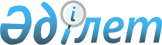 Қазақстан Республикасы Yкiметiнiң 2002 жылғы 23 қаңтардағы N 93 және 2002 жылғы 29 желтоқсандағы N 1449 қаулыларына өзгерiстер мен толықтырулар енгiзу туралыҚазақстан Республикасы Yкiметiнiң 2006 жылғы 22 тамыздағы N 799 Қаулысы

      Қазақстан Республикасының Үкiметi  ҚАУЛЫ ЕТЕДI: 

      1. Қазақстан Республикасы Үкiметiнiң кейбiр шешiмдерiне мынадай өзгерiстер мен толықтырулар енгiзiлсiн: 

      1) "2002-2010 жылдарға арналған "Ауыз cу" салалық бағдарламасы туралы" Қазақстан Республикасы Үкiметiнiң 2002 жылғы 23 қаңтардағы N 93  қаулысында (Қазақстан Республикасының ПҮКЖ-ы, 2002 ж., N 4, 27-құжат):       көрсетiлген қаулымен бекiтiлген 2002-2010 жылдарға арналған "Ауыз су" салалық бағдарламасында: 

      "Бағдарламаның мақсаты мен негiзгi мiндеттерi" деген 2-бөлiмде: 

      тоғызыншы, оныншы және он бiрiншi абзацтар алынып тасталсын;       жиырма бесiншi абзацта "iздестiру-барлау жұмыстарының көлемiн айқындау," деген сөздер алынып тасталсын; 

      "Бағдарламаны iске асырудың негiзгi бағыттары мен тетiгi" деген 3-бөлiмде: 

      мемлекеттiк тiлдегi мәтiнiнiң он тоғызыншы абзацы мынадай редакцияда жазылсын: 

      "Осы бағыт ауыз сумен жабдықтаудың қорғалған көздерi жоқ елді-мекендерде жер асты суларының барланған қорларын неғұрлым толық пайдалану есебiнен сумен жабдықтауды жақсарту жөнiндегi iс-шаралар кешенін көздейдi.";       отызыншы абзацта "кейiннен сумен жабдықтау желiлерi мен құрылыстарын салатын iздестiру-барлау жұмыстарын жүргiзу" деген сөздер "сумен жабдықтау желiлерi мен құрылыстарын салу" деген сөздермен ауыстырылсын; 

      көрсетiлген салалық бағдарламаға 1-қосымшада: 

      "Ауыл тұрғындарын ауыз сумен қамтамасыз ету iс-шараларының негiзгi көрсеткiштерi" деген кестеде: 

      "Жерасты суларын барлау" деген баған алынып тасталсын; 

      көрсетiлген салалық бағдарламаға 2-қосымшада: 

      "Қала тұрғындарын ауыз сумен қамтамасыз ету iс-шараларының негiзгi көрсеткiштерi" деген кестеде: 

      "Жер асты суларын барлау" деген баған алынып тасталсын; 

      көрсетiлген салалық бағдарламаға 3-қосымшада: 

      "2002-2010 жылдарға арналған "Ауыз су" салалық бағдарламасын iске асыру жөнiндегi iс-шаралар жоспарында: 

      "Сумен жабдықтаудың жаңа көздерiн игеру және балама көздерi мен нұсқаларын дамыту" деген 2-бөлiмде: 

      реттiк нөмiрi 8-жол алынып тасталсын; 

      2) "Елдiң минералдық-шикiзаттық кешенi ресурстық базасын дамытудың 2003-2010 жылдарға арналған бағдарламасын бекiту туралы" Қазақстан Республикасы Үкiметiнiң 2002 жылғы 29 желтоқсандағы N 1449  қаулысында (Қазақстан Республикасының ПҮКЖ-ы, 2002 ж., N 50, 496-құжат):       3-тармақ мынадай редакцияда жазылсын: 

      "3. Осы қаулының орындалуын бақылау Қазақстан Республикасы Премьер-Министрiнiң орынбасары - Қазақстан Республикасының Экономика және бюджеттiк жоспарлау министрi К.Қ. Мәсiмовке жүктелсiн."; 

      көрсетiлген қаулымен бекiтiлген Елдiң минералдық-шикізаттық кешенi ресурстық базасын дамытудың 2003-2010 жылдарға арналған бағдарламасында: 

      "Бағдарлама паспорты" деген 1-бөлiмде: 

      "Күтiлетiн нәтижелер" деген жолда: 

      екiншi, үшiншi, төртiншi және бесiншi абзацтар мынадай редакцияда жазылсын: 

      "2006 жылы - Көкшетау, Бенқала тау-кен аудандары мен солтүстiк Тянь-Шань; 

      2007 жылы - Семей полигонының шығыс жиектеуi, Ресеймен шекаралас Кендi Алтай аудандары, солтүстiк Жоңғар (Текелi), Орталық Қаратау, Жәйрем-Үшқатын тау-кен аудандары; 

      2008 жылы - Мұғаджар, Қаратау тау-кен аудандары; 

      2009 - 2010 жылдары 1:200000 масштабтағы алаңдарды жете геологиялық зерттеу жұмыстары Қазақстан аумағының негiзгi тау-кен-өнеркәсiптiк аудандарын қамтитын үлкен бөлiгiнде аяқталатын болады;";       он бiрiншi, он екiншi, он үшiншi және он төртiншi абзацтар мынадай редакцияда жазылсын: 

      "2006 жылы - алтын - 7 тоннаны, мыс - 15 мың тоннаны, қорғасын - 30 мың тоннаны, мырыш - 130 мың тоннаны; 

      2007 жылы - алтын - 10 тоннаны, мыс - 50 мың тоннаны, қорғасын - 20 мың тоннаны, мырыш - 60 мың тоннаны; 

      2008 жылы - алтын - 10-12 тоннаны, мыс - 50-80 мың тоннаны, қорғасын - 30-50 мың тоннаны, мырыш - 60-100 мың тоннаны; 

      2009 - 2010 жылдары - алтын - 25 тоннаны, мыс - 100 мың тоннаны құрайды;";       мынадай мазмұндағы он бесiншi, он алтыншы, он жетiншi, он сегiзiншi және он тоғызыншы абзацтармен толықтырылсын:       "жер асты суларына iздеу-барлау жұмыстарын жүргiзудiң нәтижесiнде: 

      2006 жылы - 34 ауылдық елдi мекен; 

      2007 жылы - 152 ауылдық елдi мекен; 

      2008 жылы - 152 ауылдық елдi мекен; 

      2009-2010 жылдары - 1279 ауылдық елдi мекен жер асты суларының пайдалану қорларымен қамтамасыз етiлетiн болады;";       "Қаржыландыру көлемi мен көздерi" деген жолда: 

      "2005 ж. - 2922,7 млн. теңге; 

      2006 ж. - 3056,9 млн. теңге; 

      2007 ж. - 3210,4 млн. теңге; 

      2008-2010 жж. - 23179,5 млн. теңге" деген сөздер: 

      "2005 ж. - 2920,9 млн. теңге; 

      2006 ж. - 4963,1 млн. теңге; 

      2007 ж. - 3285,1 млн. теңге; 

      2008 ж. - 3413,7 млн. теңге; 

      2009-2010 жж. - 27238,4 млн. теңге" деген сөздермен ауыстырылсын; 

      "Бағдарламаның негiзгi бағыттары мен iске асыру тетiгi" деген 5-бөлiмде: 

      "5.1.1. Кендi аудандарды геологиялық-минерагендiк картаға түсiру" деген кiшi бөлiмде: 

      бесiншi абзац мынадай редакцияда жазылсын: 

      "2008 жылы - Темiрлiк-Тұйық алаңы мен Ақбастау-Қосмұрын металлогендiк аймағының шегiнде геологиялық-минерагендiк картаға түсiрудi аяқтау, Текелi тау-кен ауданында геологиялық-минерагендiк картаға түсiрудi жүргiзудi аяқтау.";       мынадай мазмұндағы абзацпен толықтырылсын: 

      "2009-2010 жылдары - Текелi тау-кен ауданында геологиялық-минерагендiк картаға түсiрудi жалғастыру."; 

      5.3-кiшi бөлiмнiң 5.3.1., 5.3.2., 5.3.3-тараулары мынадай редакцияда жазылсын: 

      "5.3.1. Қатты пайдалы қазбаларды іздеу-бағалау жұмыстары 

      2006 жылы Құндызды кен орнында, Селекционный кен аймағында және Спасск кен аймағы шегiндегi Қамқор телiмiнде iздеу-бағалау жұмыстары аяқталады; Шығыс өңiрдiң шегiндегi перспективалық алаңдарда жұмыстар жалғастырылатын болады; Средне-Орск ауданында, Таулы Маңғыстаудың Қаратау мегаантиклинорийiнiң шегiнде, Глебовский, Баталы, Тақыр Қалжыр (Оңтүстiк Алтай ауданы), Ново-Снегиревский, Ырғайты телiмдерiнде, Таспол кен алаңының шегiнде және Снегирихинск-Сакмаринск-Черноубинск алаңында жұмыс басталатын болады. 

      Төменде iздеу-бағалау жұмыстарына неғұрлым тән объектiлердiң сипаттамалары келтiрiледi. 

      Глебовский телiмi Жiтiқара қаласынан солтүстiк-шығысқа қарай 30 км жерде орналасқан. Телiмде ұзындығы 3-5 км, енi 300-500 м үш алтынды аймақ белгiлендi. Олардың шегiнде алтынның орташа құрамы 2,1-6,6 г/т 12 кен денелерi айқындалды. Кен денелерiнiң қалыңдығы 1,5 м болған кездегi жайылу ұзындығы 500 м дейiн, еңiстенуi - 110 м дейiнгi жердi алып жатыр. Кен денелерi үстiңгi бетпен астасып жатыр. Телiм алаңы 20 шаршы км. Жұмыстың мақсаты Жiтiқара тау-кен ауданының минералдық-шикiзаттық базасын нығайту болып табылады. 

      Баталы кен орны Қостанай облысының Денисов ауданында, Баталы темiр жол станциясынан оңтүстiк-батысқа қарай 10 км жерде орналасқан. Кендену тастарамысты-сеппелi сипатқа ие және мысты порфир типiнде берiлген. Мыстың орташа құрамы 0,6 % шегiнде. Кеннiң жату тереңдiгi 2,5-4,0 м, кендi алқаптың орташа қалыңдығы 36,2 м. Жұмыстардың мақсаты Батыс Қазақстанның мыс кендi өнеркәсiбiнiң минералдық-шикiзаттық базасын нығайту болып табылады. 

      Ырғайты телiмi Солтүстiк Жоңғар ауданында Сарқант қаласынан солтүстiк-шығысқа қарай 150 км жерде орналасқан және Тентек, Жаманты және Ырғайты өзендерiнiң, перспективалық аллювийлiк-проллювийлiк шашылымдарын қамтиды. Құрамында кемiнде 0,3 г/т алтыны бар 28 алтын көздерiн табу болжанып отыр. Жүргiзiлетiн жұмыстардың мақсаты инвесторлар тарту үшiн экономикалық рентабельдi алтын кенi объектiлерiн анықтау болып табылады. 

      Тақыр Қалжыр телiмi Оңтүстiк Алтай ауданында Зайсан қаласынан солтүстiкке қарай 100 км жерде орналасқан. Алтынкендi тау жыныстарын табудың перспективасы Тақыр, Бала Қалжыр және Қалжыр өзендерiнiң бассейiндерiндегi су қойнауларында көп кездесетiн аллювийлiк-проллювийлiк шөгiндiлермен байланысты. Жұмыс телiмiнiң шегiндегi алтыны бар қабаттың қалыңдығы 5 м, алтынның орташа құрамы 300 мг/м 3 . Жұмыстардың мақсаты Кендi Алтайдың тау-кен ауданының минералдық-шикiзаттық базасын нығайту болып табылады. 

      Таспол кендi алқабы Ағалатас өзенiнiң сол жағалауында, Алматы қаласынан оңтүстiк батысқа қарай 165 км жерде орналасқан. Кенді алқаптың шегiнде қабаттасқан шор тасты алтынсульфидтi метасоматикалық денелермен байланысты бiрқатар алтын бiлiнулерi анықталды. Жүргiзiлетiн жұмыстардың мақсаты инвесторлар тарту үшiн экономикалық рентабельдi алтын кенi объектiсiн анықтау болып табылады. 

      2007 жылы Шығыс өңiрi шегiнде iздеу-бағалау жұмыстары аяқталып, Средне-Орск ауданында, Таулы Маңғыстаудың Қаратау мегаантиклинорийiнiң шегiнде, Глебовский, Баталы, Тақыр Қалжыр (Оңтүстiк Алтай ауданы), Ново-Снегиревский, Ырғайты телiмдерiнде, Таспол кен алаңының шегiнде және Снегирихинск-Сакмаринск-Черноубинск алаңында жалғастырылатын болады. 

      2008 жылы Средне-Орск ауданындағы, Таулы Маңғыстаудың Қаратау мегаантиклинорийiнiң шегiндегi, Глебовский, Баталы, Тақыр Қалжыр (Оңтүстiк Алтай ауданы), Ново-Снегиревский, Ырғайты телiмдерiндегi, Таспол кен алаңының шегiндегi және Снегирихинск-Сакмаринск-Черноубинск алаңындағы жұмыстар аяқталатын болады. Тұз кен орнында (алтын), Жангелдi кен алаңында (мыс), Красноармейский телiмiнде (мыс), Қушоқы (алтын), Құлантөбе (алтын), Сәмәмбет (мыс) кен бiлiнуiнде жұмыс жүргiзу жоспарлануда. 

      Төменде iздеу-бағалау жұмыстарына неғұрлым тән объектiлердiң сипаттамалары келтiрiледi. 

      Красноармейский телiмi Қостанай облысының Денисов ауданында, Баталы темiр жол станциясының шегiнде орналасқан. Кендену тастарамысты-сеппелi сипатқа ие және мысты порфир типiнде берiлген. Мыстың өнеркәсiптiк құрамымен бiрге минералдану аймақтарының қабаты 4-тен 20 м дейiн ауытқиды. Ұңғымалар бойынша мыстың орташа құрамы 0,25 %-дан 1,22 %-ға дейiн. Серiктес пайдалы компоненттерi молибден 0,02 %; алтын 0,2 г/т. Жұмыстардың мақсаты Батыс Қазақстанның мыс кендi өнеркәсiбiнiң минералдық-шикiзаттық базасын нығайту болып табылады. 

      Тұз кен орны Шығыс Қазақстан облысында Саяқ қаласынан шығысқа қарай 180 км жерде орналасқан. Кен орнының шығыс қапталында ұзындығы 4 км орлармен құрамында 4-тен 38 г/т дейiн алтыны бар кен аршылған. Кендену магмалық брекчияларға орайластырылған. Жүргiзiлетiн жұмыстардың мақсаты - инвесторлар тарта отырып кейiннен тендерлiк ұсыныстар жасап, экономикалық рентабельдi алтын кенi объектiлерiн анықтау. 

      Қушоқы кен бiлiнуi Алматы қаласынан солтүстiк-батысқа қарай 150 км жерде орналасқан. Алтын және алтын-сульфидтi кендену гранодиориттер штогының экзоконтактысына орайластырылған. Штоктың шегiнде және оның перифериясы бойынша мыстың, қорғасын мен мырыштың қайталама ореолдары анықталды. Жүргiзiлетiн жұмыстардың мақсаты - кейiннен тендерлік ұсыныстар жасап әрi инвесторларды тарта отырып, экономикалық рентабельдi алтын кенi объектiсiн анықтау. 

      Құлантөбе кен бiлiнуi Алматы қаласынан солтүстiк-батысқа қарай 120 км жерде орналасқан. Кендену диориттi порфириттердiң кiшi интрузияларына орайластырылған, пропилиттелген порфириттердегi пиритизациялау және карбонаттау аймақтарымен байланысқан. Екi ұңғымадан құрамында 0,05-тен 5,6 г/т дейiн бар, қалыңдығы 1-ден 12 м дейiнгi 6 кен денесi табылды. Созылымы бойынша байқалған жоқ. Жүргiзiлетiн жұмыстардың мақсаты - кейіннен тендерлiк ұсыныстар жасап әрi инвесторлар тарта отырып, экономикалық рентабельдi алтын кенi объектiсiн анықтау. 

      Сәмәмбет кен бiлiнуi Қарағанды қаласынан оңтүстiк-шығысқа қарай 150 км жерде орналасқан. Кен орнында ұзындығы 800-1500 м, қалыңдығы 20-150 м 5 скарндық кен денесi белгiлi. Еңiстенуi бойынша байқалған тереңдiгi 150-250 м. Кендену халькопириттiң, борниттiң, халькозиннiң, висмутиннiң, галениттiң, сфалериттiң тастамырларымен, теңбiлденiп берiлген. Кеннiң құрамында мыстан басқа 1,16-1,62 % қорғасын, 1,73 % мырыш бар. Жүргiзiлетiн жұмыстардың мақсаты - кейiннен тендерлiк ұсыныстар жасап, әрi инвесторлар тарта отырып, экономикалық рентабельдi алтын кенi объектiсiн анықтау. 

      2009 жылы Тұз кен орнында (алтын), Жангелдi кен алаңында (мыс), Красноармейский телiмiнде (мыс), Қушоқы (алтын), Құлантөбе (алтын), Сәмәмбет (мыс) кен бiлiнуiнде жұмыстарды жалғастыру көзделiп отыр. Володаров кен аймағының (тантал), Долон алаңының (алтын) шегiнде, Долинное кен орнында (мыс, алтын), Ойсылқара (алтын), Алтынды Сүлейменсай (алтын) кен бiлiнулерiнде, Карстовый (полиметалдар) және Заречный (мыс) телiмдерiнде жұмыс жүргiзу жоспарлануда. 

      Долинное кен орны Ақтөбе облысында Ақтөбе қаласынан оңтүстiк-шығысқа қарай 180 км жерде орналасқан. Орташа девонның метасоматикалық жағынан өзгерген жанартаутектi құралымдарының ортасынан нысаны линза түрiндегi кен денесi аршылды, ұзындығы 200-250 м, қалыңдығы - 0,5-47 м, 110 м дейiнгi тереңдiкке дейiн қаралды. Халькопириттi сфалерит кендерi. Мыстың орташа құрамы - 0,97 %, мырыштiкi - 6,2 %, алтындiкi - 2,2 г/т. Жүргiзiлетiн жұмыстардың мақсаты - кейiн тендерлiк ұсыныстар жасап, әрi инвесторлар тарта отырып, экономикалық рентабельдi алтын кенi объектiсiн анықтау. 

      Алтынды Сүлейменсай Оңтүстiк Қазақстан облысында Шымкент қаласынан солтүстiкке қарай 90 км жерде орналасқан. Объект көлемi 250 x 500 м кварцты-березиттi штокверктi бiлдiредi. Штокверк типiндегi метасоматикалық-карбонаттық тастарамыспен қатар сульфидтi минералдандырылған оқшауланған кварцты тарамыстар кездеседi. Жүргiзiлетiн жұмыстардың мақсаты - кейiннен тендерлiк ұсыныстар жасап әрi инвесторлар тарта отырып, экономикалық рентабельдi алтын кенi объектiсiн анықтау. 

      Заречный телiмi Қарағанды облысында Баршын аудан орталығынан оңтүстiк-батысқа қарай 35 км жерде орналасқан. Іздеу жұмыстарының нәтижелерi бойынша телiмнiң шегiнде қалыңдығы 4-тен 29 м дейiнгi құрамында 0,5%-дан 1,13%-ға дейiн мыс бар кен денелерi анықталды. Кен 0,4 - 5 г/т шегiндегi алтынды қамтиды. Жұмыстардың мақсаты Жезқазған тау-кен ауданының минералдық-шикiзат базасын нығайту болып табылады. 

      2010 жылы Тұз кен орнында (алтын), Жангелдi кен алаңында (мыс), Красноармейский телiмiнде (мыс), Қушоқы (алтын), Құлантөбе (алтын), Сәмәмбет (мыс) кен бiлiнуiнде iздеу-бағалау жұмыстарын аяқтау көзделедi. Володаров кен аймағының (тантал), Долон алаңының (алтын) шегiнде, Долинное кен орнында (мыс, алтын), Ойсылқара (алтын), Алтынды Сүлейменсай (алтын) кен бiлiнулерiнде, Карстовый (полиметалдар) және Заречный (мыс) телiмдерiнде жұмыстар жалғастырылатын болады. 

      5.3.2. Көмiрсутекті шикiзатты iздеу жұмыстары 

      2006 жылы - Теңiз ойпатының оңтүстiк-шығыс бөлiгiндегi Мұзбел телiмiнде бағалау жұмыстарын жүргiзу, Арал өңiрiнде (Арал маңы телiмi) iздеу-бағалау жұмыстарын жалғастыру, Жәнiбек аймағында гравиметриялық және сейсмикалық зерттеулердi аяқтау жоспарланып отыр. 

      2007 жылы - Арал өңiрiнде (Арал маңы телiмi) iздеу-бағалау жұмыстарын аяқтау және Теңiз ойпатының оңтүстiк-шығыс бөлiгiндегi Мұзбел телiмiндегi жұмыстарды жалғастыру. 

      2008 жылы - Теңiз ойпатының оңтүстiк-шығыс бөлiгiндегi Мұзбел телiмiндегi жұмыстарды жалғастыру және Солтүстiк Қазақстан шөгiндi бассейнiндегi iздеу-бағалау жұмыстарын бастау. 

      2009-2010 жылдары Шығыс Iле, Теңiз ойпаттарында, Солтүстiк Қазақстан шөгiндi бассейнiнде, Арал маңында, Қарағанды және Екiбастұз көмiр бассейндерi шегiнде геологиялық барлау жұмыстарын жалғастыру, Сырдария ойпатында жұмыстар жүргiзу. 

      5.3.3. Iздеу-барлау жұмыстары 

      Бағдарламада мыналар көзделедi: 

      2006 жылы - Ақмола, Батыс Қазақстан, Павлодар, Солтүстiк Қазақстан және Ақтөбе облыстарындағы 34 ауылдық елдi мекендi сумен қамтамасыз ету үшiн iздеу-барлау жұмыстарын аяқтау және Қазақстан Республикасы әкiмшiлiк облыстарының 152 ауылдық елдi мекенi үшiн iздеу-барлау жұмыстарын жүргiзудi бастау; 

      - геотермальды суларға арналған iздеу-барлау жұмыстары бойынша пилоттық жобаны жүргiзу, оның iшiнде: геотермальды суларды аршыған 40 ұңғыманы тексеру және оларды пайдаланудың техникалық-экономикалық негiздемесiн жасау; 

      2007 жылы - 152 ауылдық елдi мекендi сумен қамтамасыз ету үшiн iздеу-барлау жұмыстарын жүргiзудi аяқтау және Қазақстан Республикасы әкiмшiлiк облыстарының 152 ауылдық елдi мекенi үшiн іздеу-барлау жұмыстарын жүргiзудi бастау; 

      2008 жылы - 152 ауылдық елдi мекендi сумен қамтамасыз ету үшiн iздеу-барлау жұмыстарын жүргiзудi аяқтау және 152 ауылдық елді мекен, 12 қала үшiн iздеу-барлау жұмыстарын жүргiзудi бастау және барланған кен орындары мен жер асты суларының телiмдерiн түгендеу; 

      2009-2010 жылдары - 152 ауылдық елдi мекендi сумен қамтамасыз ету үшiн iздеу-барлау жұмыстарын жүргiзудi аяқтау және 975 ауылдық елдi мекен, 35 қала үшiн iздеу-барлау жұмыстарын жүргiзудi бастау және барланған кен орындары мен жер асты суларының телiмдерiн түгендеу."; 

      5.4-кiшi бөлiм мынадай редакцияда жазылсын: 

      "5.4. Минералдық-шикiзаттық база мен жер қойнауын пайдаланудың мониторингi 

      Минералдық-шикiзаттық база мен жер қойнауын пайдаланудың мониторингi Қазақстан Республикасы Үкiметiнiң 1997 жылғы 27 қаңтардағы N 106  қаулысымен бекiтiлген Қазақстан Республикасындағы жер қойнауының мемлекеттiк мониторингi туралы ережеге сәйкес жүзеге асырылатын жер қойнауының мемлекеттiк мониторингiнiң құрамдас бөлiгi болып табылады. 

      1999 жылдан бастан Қазақстан Республикасының минералдық-шикізаттық кешенiн дамытуды болжау және 2030 жылға дейiнгi кезеңге арналған минералдық-шикiзаттық базаның жай-күйiн модельдеу жөнiнде жұмыс жүргiзiлуде. Осы бағыт шеңберiнде қорғасын, мырыш, мыс, алтын, темiр (2000 жылы), барит, фосфор, марганец, бокситтер, көмiр (2001 жылы), мұнай, газ, конденсат (2002 жылы), хром, никель, тантал, ниобий, уран, агрономиялық кендер (2003 жылы), вольфрам, молибден, қалайы, бериллий, литий, кобальт (2004 жылы), алмас, цирконий, талшықтас, бор (2005 жыл) бойынша жұмыстар аяқталды, магний, ванадий, күмiс, висмут бойынша жұмыстар жүргiзiлуде. 

      Қазақстан Республикасының минералдық-шикiзат базасының мониторингi Қазақстанның минералдық-шикізат базасын молықтыруды болжау мiндеттерiн шешу үшiн осының алдындағы 20 жылдық кезеңдi шола отырып, анықтамалық-талдамалық жүйе негiзiнде пайдалы қазбалардың 35 түрi бойынша жүзеге асырылады. Анықтамалық-талдамалық жүйенi жаңғырту және оны жаңа деректермен үнемi толықтырып отыру көзделедi. Қатты пайдалы қазбалар мен көмiрсутек шикiзаты бойынша Қазақстан аумағындағы лицензиялық және тендерлiк объектiлер бойынша мониторингiлiк карталарды тоқсан сайын жаңарту, редакциялау мен шығару жүргiзiлуде, Қазақстан Республикасының негiзгi минералдық шикiзат түрлерiнiң жай-күйi туралы анықтамалық-талдамалық материалдарды дайындау жүргiзiледi, жер қойнауын мемлекеттiк сараптауды қамтамасыз ету үшiн нормативтiк-техникалық құжаттарды әзiрлеу жүзеге асырылады. 

      2007 жылдан бастап Астана қаласының тұрғын үй құрылысын қамтамасыз ету үшiн құрылыс материалдары өнеркәсiбiнiң шикiзат базасын бағалау, сирек элементтердiң минералдық-шикiзат базасын болжау мақсатында Қазақстанның граниттiк формацияларының кендiлiгiн бағалау, Қазақстан Республикасының аумағын жер қойнауындағы минералдық-шикiзат құны бойынша аудандастыру көзделедi. 

      Бағдарламада минералдық-шикiзат базасының мониторингiн тұрақты негiзде жүзеге асыру көзделген. Мониторинг нәтижелерi Қазақстан Республикасының минералдық-шикiзат кешенiнiң әлеуетiн нақтылауға, оның әлемдiк нарыққа кiрiгу мүмкiндiгiн арттыруға мүмкiндiк береді."; 

      5.5-кiшi бөлiм мынадай редакцияда жазылсын: 

      "5.5. Жер асты сулары мен қауiптi геологиялық үдерiстердiң мониторингi 

      2006 жылы - 5005 бақылау пунктiнде жер асты суларының мониторингiн жүргiзудi жалғастыру, оның iшiнде жер сiлкiнiстерiнiң хабаршыларын зерделеу жөнiндегi "Луговое" бекетiн қоса алғанда, Шалқар және Алматы болжау полигондарында, Шығыс Қазақстан облысында жер сiлкiнiсiнiң хабаршыларын зерделеу жөнiндегi бiр бекет құру, Елек трансшекаралық өзенiнiң бассейнiнде жер асты суларының техногендiк ластану полигонын құруды аяқтау, 20 бекетте қауiптi геологиялық үдерiстердiң мониторингiн жүргiзу, Қаскелең-Талғар полигонын құруды аяқтау, қауiптi геологиялық үдерiстердi зерделеу жөнiндегi 5 жаңа бекет құру; қолданыстағы бақылау пункттерiнiң базасында Шығыс Қазақстан облысында қауiптi геологиялық үдерiстердi зерделеу бойынша бақылау ұйымдастыру және бiр полигонда (Ертiс) бақылау жүргiзу, "Геолинк" жүйесiндегi мониторингiнiң деректер банкiн, Жер асты суларының мемлекеттiк су кадастрын жүргiзу, Қазақстан Республикасының жер қойнауы және жер қойнауын пайдалану туралы мемлекеттiк ақпарат банкiнiң құрамында "Жер асты сулары" ақпараттық-талдамалық кiшi жүйесiн сүйемелдеу және дамыту жөнiндегi жұмыстарды жалғастыру, мемлекеттiк бақылау пункттерiне арналған жер бөлiнiстерiн ресiмдеу; 

      2007 жылы - 5005 бақылау пунктiнде жер асты суларының мониторингiн жүргiзу, оның iшiнде жер сiлкiнiсiнiң хабаршыларын зерделеу жөнiндегi "Зайсан" бекетiн қоса алғанда, Шалқар және Алматы болжау полигондарында, 3 жерасты суларының техногендiк ластану полигонында (Елек, Мiрғалымсай-Түркiстан және Қошқарата), 2 жерасты суларының техногендiк ластану мониторингi полигонын (Рудный-Қостанай, Павлодар) құру, жер сiлкiнiсiнiң хабаршыларын зерделеу жөнiндегi бiр бекет құру, қолданыстағы бақылау бекеттерiн (Ертiс, Қаскелең-Талғар) қамтитын 11 бекетте, 2 полигонда қауiптi геологиялық үдерiстерге бақылау жүргiзу және 5 жаңа бекет құру, "Геолинк" жүйесiндегi мониторингiнiң деректер банкiн, Жер асты суларының мемлекеттiк су кадастрын жүргiзу, Қазақстан Республикасының жер қойнауы және жер қойнауын пайдалану туралы Мемлекеттiк ақпарат банкiнiң құрамында "Жер асты сулары" ақпараттық-талдамалық кiшi жүйесiн дамытуды жалғастыру, мемлекеттiк бақылау пункттерiне арналған жер бөлiнiстерiн ресiмдеудi аяқтау; 

      жер асты суларына және қауiптi геологиялық үдерiстерге мониторинг жүргiзудi сүйемелдеу (ғарыштық зерттеулердi қоса алғанда, қашықтықтан зерттеу әдiстерiн пайдалану арқылы мониторингiнi бағдарламалық, техникалық, ақпараттық және картографиялық қамтамасыз ету, ластануды қоса алғанда, сумен қамтамасыз етудi, жерасты суларының ресурстары мен жай-күйiн бағалау, гидрогеологиялық объектiлердiң автоматтандырылған тұрақты жұмыс iстейтiн модельдерiн құру, өзендердiң бассейндерi бойынша гидрогеологиялық карталарды қоса алғанда, тақырыптық карталар жасау және шығару, аумақтарды аудандастыру, нормативтiк құжаттарды әзiрлеу); 

      2008 жылы - 5005 бақылау пунктiнде жер асты суларының мониторингiн жүргiзу, оның iшiнде Шалқар және Алматы болжау полигондарында, 5 жер асты суларының техногендiк ластану полигонында (Елек, Мiрғалымсай-Түркiстан және Қошқарата, Рудный-Қостанай, Павлодар), жер сiлкiнiсiнiң хабаршыларын зерделеу жөнiндегi бiр бекет құру, (Ертiс, Қаскелең-Талғар және Атырау) 5 бекетте, 3 полигонда қауiптi геологиялық үдерiстерге бақылау жүргiзу және 15 жаңа бекет құру, "Геолинк" жүйесiндегi мониторингiнiң деректер банкiн, Жер асты суларының мемлекеттiк су кадастрын жүргiзу, Қазақстан Республикасының жер қойнауы және жер қойнауын пайдалану туралы мемлекеттiк ақпарат банкiнiң құрамында "Жер асты сулары" ақпараттық-талдамалық кiшi жүйесiн дамытуды жалғастыру; 

      жер асты суларына және қауiптi геологиялық үдерiстерге мониторинг жүргiзудi сүйемелдеу (қашықтықтан зерттеу әдiстерiн пайдалану арқылы мониторингiнi бағдарламалық, техникалық, ақпараттық және картографиялық қамтамасыз ету, ластануды қоса алғанда, сумен қамтамасыз етудi, жер асты суларының ресурстары мен жай-күйiн бағалау, гидрогеологиялық объектiлердiң автоматтандырылған тұрақты жұмыс iстейтiн модельдерiн құру, өзендердiң бассейндер бойынша гидрогеологиялық карталарды қоса алғанда, тақырыптық карталар жасау және шығару, аумақтарды аудандастыру, нормативтiк құжаттарды әзiрлеу); 

      2009-2010 жылдары жұмыс iстеп тұрған бақылау пункттерi мен полигондарда, оның iшiнде жер сiлкiнiсiнiң хабаршыларын зерделеу жөнiндегi Шалқар және Алматы болжау полигондарында жер асты суларына мониторинг жүргiзу, инфрақұрылымы барынша дамыған және халқы тығыз орналасқан әрi көбiнесе қатерлi құбылыстарға ұшырауы мүмкiн аумақтардағы жер асты сулары мен қауiптi геологиялық үдерiстерге мониторинг жүргiзетiн жаңа бекеттер мен полигондар құру, гидрогеологиялық объектiлердiң автоматтандырылған тұрақты жұмыс iстейтiн модельдерiн құру, Жер асты сулары мен қауiптi геологиялық үдерiстердiң мемлекеттiк мониторингiнiң дерекқорын жүргiзу және оның Қазақстан Республикасының жер қойнауы және жер қойнауын пайдалану туралы Мемлекеттiк ақпарат банкiнiң құрамында жұмыс iстеуi, "Жер асты сулары" кiшi жүйесi бойынша Қазақстан Республикасының Мемлекеттiк су кадастрын жүргiзу көзделедi; 

      жер асты суларына және қауiптi геологиялық үдерiстерге мониторинг жүргiзудi сүйемелдеу (қашықтықтан зерттеу әдiстерiн пайдалану арқылы мониторингiнi бағдарламалық, техникалық, ақпараттық және картографиялық қамтамасыз ету, ластануды қоса алғанда, сумен қамтамасыз етудi, жер асты суларының ресурстары мен жай-күйiн бағалау, гидрогеологиялық объектiлердiң автоматтандырылған тұрақты жұмыс iстейтiн модельдерiн құру, өзендердiң бассейндерi бойынша гидрогеологиялық карталарды қоса алғанда, тақырыптық карталар жасау және шығару, аумақтарды аудандастыру, нормативтiк құжаттарды әзiрлеу)."; 

      5.6.1-кiшi бөлiм мынадай редакцияда жазылсын: 

      "5.6.1. Мұнай мен өздiгiнен асып төгiлетiн гидрогеологиялық ұңғымаларды жою және консервациялау 

      Жұмыстар Қазақстан Республикасы Yкiметiнiң 1999 жылғы 21 шiлдедегi N 1019  қаулысымен бекiтiлген Қазақстан Республикасында қатты пайдалы қазбалар, мұнай, газ, жер асты сулары кен орындарын әзiрлеу кезiнде жер қойнауын қорғаудың бiрыңғай ережесiнiң 139-тармағына сәйкес жүргiзiледi. 

      2006 жылы - Каспий теңiзiнiң су басып кеткен аймағындағы 12 мұнай ұңғымасын, 47 өздiгiнен асып төгiлетiн гидрогеологиялық ұңғыманы жою. 

      2007 жылы - Каспий теңiзiнiң су басып кеткен аймағындағы 6 мұнай ұңғымасын, 64 өздiгiнен асып төгiлетiн гидрогеологиялық ұңғыманы жою және консервациялау. 

      2008 жылы - Каспий теңiзiнiң су басып кеткен аймағындағы 6 мұнай ұңғымасын, 68 өздiгiнен асып төгiлетiн гидрогеологиялық ұңғыманы жою және консервациялау. 

      2009-2010 жылдары - Каспий теңiзiнiң су басып кеткен аймағындағы 7 мұнай ұңғымасын, 1831 өздiгiнен асып төгiлетiн гидрогеологиялық ұңғыманы жою және консервациялау."; 

      "Қажеттi ресурстар мен оларды қаржыландыру көздерi" деген 6-бөлiмде 2003-2010 жылдарға арналып жоспарланған геологиялық барлау жұмыстарының кестесi осы қаулыға 1-қосымшаға сәйкес жаңа редакцияда жазылсын; 

      "Бағдарламаны iске асырудан күтiлетiн нәтижелер" деген 7-бөлiмде: 

      1-тармақта: 

      екiншi абзац алынып тасталсын;       мынадай мазмұндағы бесiншi абзацпен толықтырылсын: 

      "2008 жылы Ұлытау тау-кен ауданын, Қалба құрылымдық-металлогендiк аймағын геологиялық толық зерттеу аяқталады.";       бесiншi абзацта "2008" деген сан "2009" деген санмен ауыстырылсын; 

      4-тармақ мынадай редакцияда жазылсын: 

      "2006 жылы Құндызды (Батыс Қазақстан) кен орнының кен алаңында Селекционный кен аймағы (Шығыс Қазақстан) шегiнде және Спасск кен аймағы шегiндегi Қамқор телiмiнде (Орталық Қазақстан) алтын, мыс, мырыш, қорғасын қорларының өсiмiн алу мақсатында iздеу-бағалау жұмыстары аяқталады. Алтын қорларының күтiлетiн өсiмi 7 тоннаны, мыс - 15 мың тоннаны, қорғасын - 30 мың тоннаны, мырыш - 130 мың тоннаны құрайды. 

      2007 жылы Қазақстанның шығыс өңiрiнде де iздеу-бағалау жұмыстары аяқталады деп күтiлуде. Жұмыстардың нәтижесi мыстың, никельдiң, полиметалдардың, сирек металдардың, алтын мен көмiрдiң болжамды ресурстарын бағалау болмақ. 

      2008 жылы Средне-Орск ауданында және Таулы Маңғыстаудың Қаратау мегаантиклинорийiнiң шегiнде (Батыс Қазақстан), Глебовский және Баталы телiмдерiнде (Солтүстiк Қазақстан), Снегирихинск-Сакмаринск-Черноубинск алаңында, Тақыр Қалжыр және Ново-Снегиревский телiмдерiнде (Шығыс Қазақстан), Ырғайты телiмiнде және Таспол кен алаңында (Оңтүстiк Қазақстан) алтын, мыс, мырыш, қорғасын қорларының өсiмiн алу мақсатында iздеу-бағалау жұмыстары аяқталатын болады. Алтын қорларының күтiлетiн өсiмi 10-12 тонна, мыс - 50-80 мың тонна, қорғасын - 30-50 мың тонна, мырыш - 60-100 мың тонна құрайды. 

      2009-2010 жылдары Тұз кен орнында (Шығыс Қазақстан), Жангелдi кен алаңы мен Сәмәмбет кен бiлiнуiнде (Орталық Қазақстан), Красноармейский телiмiнде (Солтүстiк Қазақстан), Қушоқы және Құлантөбе кен бiлiнулерiнде (Оңтүстiк Қазақстан) алтын мен мыс қорларының өсiмiн алу мақсатында iздеу-бағалау жұмыстарын аяқтау көзделуде. Мыс қорының күтiлетiн өсiмi - 100 мың тонна, алтын 20 тонна құрайды."; 

      "Елдiң минералдық-шикiзаттық кешенi ресурстық базасын дамытудың 2003-2010 жылдарға арналған бағдарламасын iске асыру жөнiндегi іс-шаралар жоспары" деген 8-бөлiм осы қаулыға 2-қосымшаға сәйкес жаңа редакцияда жазылсын; 

      "Бағдарламаға қосымшалар" деген 9-бөлiм осы қаулыға 3-қосымшаға сәйкес жаңа редакцияда жазылсын. 

      2. Осы қаулы қол қойылған күнiнен бастап қолданысқа енгiзiледi.        Қазақстан Республикасының 

      Премьер-Министрi Қазақстан Республикасы    

Үкіметінің          

2006 жылғы»22 тамыздағы   

N 799 қаулысына     

1-қосымша           2003-2010 жылдарға жоспарланған геологиялық барлау 

                     жұмыстарының кестесі       таблицаның жалғасы Қазақстан Республикасы   

Үкіметінің        

2006 жылгы»22 тамыздағы  

N 799 қаулысына      

2-қосымша         8. Елдің минералдық-шикізаттық кешенінің ресурстық базасын 

    дамытудың 2003-2010 жылдарға арналған бағдарламасын іске 

             асыру жөніндегі іс-шаралар жоспары Ескертпе:  жаңа перспективалық телімдер анықталған жағдайда Іс-шаралар жоспарына түзетулер енгізіледі. Қазақстан Республикасы   

Үкіметінің         

2006 жылғы»22 тамыздағы  

N 799 қаулысына     

3-қосымша      9. Бағдарламаға қосымшалар       1.   2003 - 2010 жылдары 1:200000 масштабтағы жете геологиялық зерттеу алаңдарын орналастыру схемасы. 

      2. 2003 - 2010 жылдары өңірлік гидрогеологиялық және инженерлік геологиялық зерттеулерді орналастыру схемасы. 

      3. 2006 - 2010 жылдары қатты пайдалы қазбалар, көмірсутекті шикізат кен орындарын іздестіруге арналған телімдерді орналастыру схемасы. 

      4. Ауылдық елді мекендерді 2006 - 2010 жылдары сумен қамтамасыз ету үшін іздеу-барлау жұмыстарының телімдерін орналастыру схемасы. 

      5. 2003 - 2008 жылдары жер асты сулары мен қауіпті геологиялық процестер мониторингі мемлекеттік қадағалау желілерінің пункттерін, бекеттерін және полигондарын орналастыру схемасы. 

      6. 2006 - 2008 жылдары өздігінен асып төгілетін, жойылатын гидрогеологиялық ұңғымаларды орналастыру схемасы. 

      7. 2009 - 2010 жылдары жер асты сулары мен қауіпті геологиялық процестер мониторингі мемлекеттік бақылау желілерінің пункттерін, бекеттерін және полигондарын орналастыру схемасы. 

      8. 2009 - 2010 жылдары өздігінен асып төгілетін, жойылатын гидрогеологиялық ұңғымаларды орналастыру схемасы. 

      9. 2006 - 2010 жылдары жойылуға жататын мұнай және газ ұңғымаларын орналастыру схемасы.  1-ші қосымша 

2003 - 2010 жылдары 1:200000 масштабтағы жете геологиялық зерттеу алаңдарын орналастыру схемасы 

(қағаз мәтіннен қараңыз)  2-ші қосымша 

2003 - 2010 жылдары өңірлік гидрогеологиялық және инженерлік геологиялық зерттеулерді орналастыру схемасы 

(қағаз мәтіннен қараңыз)  3-ші қосымша 

2006 - 2010 жылдары қатты пайдалы қазбалар, көмірсутекті шикізат кен орындарын іздестіруге арналған телімдерді орналастыру схемасы 

(қағаз мәтіннен қараңыз)  4-ші қосымша 

Ауылдық елді мекендерді 2006 - 2010 жылдары сумен қамтамасыз ету үшін іздеу-барлау жұмыстарының телімдерін орналастыру схемасы 

(қағаз мәтіннен қараңыз)  5-ші қосымша 

2003 - 2008 жылдары жер асты сулары мен қауіпті геологиялық процестер мониторингі мемлекеттік қадағалау желілерінің пункттерін, бекеттерін және полигондарын орналастыру схемасы 

(қағаз мәтіннен қараңыз)  6-шы қосымша 

2006 - 2008 жылдары өздігінен асып төгілетін, жойылатын гидрогеологиялық ұңғымаларды орналастыру схемасы 

(қағаз мәтіннен қараңыз)  7-ші қосымша 

2009 - 2010 жылдары жер асты сулары мен қауіпті геологиялық процестер мониторингі мемлекеттік бақылау желілерінің пункттерін, бекеттерін және полигондарын орналастыру схемасы 

(қағаз мәтіннен қараңыз)  8-ші қосымша 

2009 - 2010 жылдары өздігінен асып төгілетін, жойылатын гидрогеологиялық ұңғымаларды орналастыру схемасы 

(қағаз мәтіннен қараңыз)  9-шы қосымша 

2006 - 2010 жылдары жойылуға жататын мұнай және газ ұңғымаларын орналастыру схемасы 

(қағаз мәтіннен қараңыз) 
					© 2012. Қазақстан Республикасы Әділет министрлігінің «Қазақстан Республикасының Заңнама және құқықтық ақпарат институты» ШЖҚ РМК
				Р/с N  Жұмыс түрі Өлшем бірлігі Өлшем бірлігі Жұмыс көлемі Жұмыс көлемі Жұмыс көлемі Жұмыс көлемі Жұмыс көлемі Жұмыс көлемі Р/с N  Жұмыс түрі Өлшем бірлігі Өлшем бірлігі 2003 ж. 2004 ж. 2005 ж. 2006 ж. 2007 ж. 2008 ж. 1 2 3 3 4 5 6 7 8 9 1. Мемлекеттік геологиялық зерттеулер (013-бағдарлама) 
1)   Өңірлік және геологиялық түсіру жұмыстары (100-кіші бағдарлама), оның ішінде: 
1. Өңірлік және геологиялық түсіру жұмыстарын жүргізу кезіндегі дайындық іс-шаралары (ұсақ масштабты карта дайындау; озыңқы геофизикалық, геохимиялық жұмыстар; әдістемелік және нормативтік құжаттар әзірлеу); шекара маңы аудандарын геологиялық зерттеулер бойынша халықаралық жобалар Өңірлік және геологиялық түсіру жұмыстарын жүргізу кезіндегі дайындық іс-шаралары (ұсақ масштабты карта дайындау; озыңқы геофизикалық, геохимиялық жұмыстар; әдістемелік және нормативтік құжаттар әзірлеу); шекара маңы аудандарын геологиялық зерттеулер бойынша халықаралық жобалар млн. 

теңге - - - - - - 2. 1:200000 масштабында геологиялық жете зерттеу (ГДП-200) 1:200000 масштабында геологиялық жете зерттеу (ГДП-200) мың 

ш.км. 58,64 78,04 30,89 31,4 32,0 33,5 3. Кен аудандарын геологиялық-минерагендік картаға түсіру Кен аудандарын геологиялық-минерагендік картаға түсіру млн. 

теңге - - - -   - -  4. 1:200000 масштабында гидрогеологиялық жете зерттеу, гидрогеологиялық және инженерлік-геологиялық зерттеулер 1:200000 масштабында гидрогеологиялық жете зерттеу, гидрогеологиялық және инженерлік-геологиялық зерттеулер мың 

ш.км. 20,36 27,08 17,54 17,54 18,45 19,35 2) Іздеу-бағалау жұмыстары  (101-кіші бағдарлама), оның ішінде: 
2.1 Қатты пайдалы қазбаларға арналған іздеу-бағалау жұмыстары Қатты пайдалы қазбаларға арналған іздеу-бағалау жұмыстары ш.км. 150,0 287,0 250,0 250,0 250,0 270,0 2.2 ГДП-200 жүргізу нәтижесінде анықталған телімдердегі іздеу-бағалау жұмыстары және геологиялық материалдарды қорыту ГДП-200 жүргізу нәтижесінде анықталған телімдердегі іздеу-бағалау жұмыстары және геологиялық материалдарды қорыту млн. 

теңге - - - - - - 2.3 Көмірсутекті шикізатқа геологиялық барлау жұмыстарын жүргізу Көмірсутекті шикізатқа геологиялық барлау жұмыстарын жүргізу млн. 

теңге - - - - - - 3) Іздеу-барлау жұмыстары  (102-кіші бағдарлама), оның ішінде: 
3.1 Астана қаласын сумен қамтамасыз етудің қосымша көздерін іздестіру жөніндегі іздеу-барлау жұмыстары (065 бағдарлама) Астана қаласын сумен қамтамасыз етудің қосымша көздерін іздестіру жөніндегі іздеу-барлау жұмыстары (065 бағдарлама) мың 

т.м м/ 

тәул. 6 - -   - - - 3.2 Ауылдық елді мекендерді, қалаларды сумен қамтамасыз етуге арналған іздеу-барлау жұмыстары және кен орындары мен жерасты суларының учаскелерін түгендеу Ауылдық елді мекендерді, қалаларды сумен қамтамасыз етуге арналған іздеу-барлау жұмыстары және кен орындары мен жерасты суларының учаскелерін түгендеу пункт - 33 34 152 152 152/ 12 3.3 Геотермальдық суларды іздеу-барлау жұмыстары бойынша пилоттық жобаны жүргізу, оның ішінде: геотермальдық суларды аршыған 40 ұңғыманы тексеру, оларды пайдаланудың техникалық- экономикалық негіздемесін жасау және ұңғымаларды бұрғылау Геотермальдық суларды іздеу-барлау жұмыстары бойынша пилоттық жобаны жүргізу, оның ішінде: геотермальдық суларды аршыған 40 ұңғыманы тексеру, оларды пайдаланудың техникалық- экономикалық негіздемесін жасау және ұңғымаларды бұрғылау ұңғ. 

күт/ 

ұңғ. бұр - - - 40/- 40/- -/1 2. Жер қойнауы мен жер қойнауын пайдалану мониторингі  

(014-бағдарлама), оның ішінде: 
1. Минералдық- шикізаттық база мен жер қойнауын пайдалану мониторингі (100 кіші бағдарлама) Минералдық- шикізаттық база мен жер қойнауын пайдалану мониторингі (100 кіші бағдарлама) адам/ 

ай 1484 1837 1934 2015 2109 2127 2. Жер асты сулары мен қауіпті геологиялық процестер мониторингі (101 кіші бағдарлама) Жер асты сулары мен қауіпті геологиялық процестер мониторингі (101 кіші бағдарлама) млн. 

теңге - - - - - - 1) Қадағалау бекеттерінде жер асты суларының мониторингін жүргізу Қадағалау бекеттерінде жер асты суларының мониторингін жүргізу пункт 4565 4785 5005 5005 5005 5005 2) Полигондарда жер асты суларының мониторингін жүргізу және оларды жасау Полигондарда жер асты суларының мониторингін жүргізу және оларды жасау поли- 

гон - - 2 1 5 5 3) Жер асты суларының мониторингі мен қауіпті геологиялық процестердің деректер банкін, мемлекеттік су кадастрын (жер асты сулары) жүргізу Жер асты суларының мониторингі мен қауіпті геологиялық процестердің деректер банкін, мемлекеттік су кадастрын (жер асты сулары) жүргізу млн. 

теңге - - - - - - 4) Бекеттерде қауіпті  геологиялық процестерге мониторинг жүргізу және оларды жасау Бекеттерде қауіпті  геологиялық процестерге мониторинг жүргізу және оларды жасау бекет - - 40 25 16 20 5) Қауіпті геологиялық процестерге мониторинг жүргізу бойынша полигондар жасау Қауіпті геологиялық процестерге мониторинг жүргізу бойынша полигондар жасау поли- 

гон - - 1 1 - - 6) Полигондарда қауіпті геологиялық процестерге мониторинг жүргізу Полигондарда қауіпті геологиялық процестерге мониторинг жүргізу поли- 

гон - - - 1 2 3 7) Мемлекеттік қадағалау бекеттеріне жер бөлінісін ресімдеу Мемлекеттік қадағалау бекеттеріне жер бөлінісін ресімдеу пункт - - 3000 2005 3000 - 8) Консервацияланған қадағалау бекеттерін қалпына келтіру және мемлекеттік желіні оңтайландыру Консервацияланған қадағалау бекеттерін қалпына келтіру және мемлекеттік желіні оңтайландыру пункт 220 220 - - - - 9) Жерсілкінулердің хабаршыларын зерттеу жөніндегі 

сейсмомониторинг бекеттерін құру Жерсілкінулердің хабаршыларын зерттеу жөніндегі 

сейсмомониторинг бекеттерін құру бекет - - - 1 1 1 3. Мұнай және өздігінен асып төгілетін гидрогеологиялық ұңғымаларды жою және консервациялау  (017-бағдарлама), оның ішінде: 
3.1 Мұнай ұңғымаларын айқындау және тексеру  Мұнай ұңғымаларын айқындау және тексеру  ұңғ. - 92 - - - - 3.2 Гидрогеологиялық ұңғымаларды   айқындау және тексеру Гидрогеологиялық ұңғымаларды   айқындау және тексеру ұңғ. - 500 - - - - 3.3 Базалық құжаттаманы пысықтау және бұрғылау станогын жасау Базалық құжаттаманы пысықтау және бұрғылау станогын жасау млн. 

теңге - - - - - - 3.4 Өздігінен асып төгілетін гидрогеологиялық ұңғымаларды жою Өздігінен асып төгілетін гидрогеологиялық ұңғымаларды жою млн. 

теңге - 88 51 47 64 68 3.5 Каспий теңізінің су басу аймағындағы мұнай ұңғымаларын 

жою және консервациялау Каспий теңізінің су басу аймағындағы мұнай ұңғымаларын 

жою және консервациялау млн. 

теңге - 5 7 12 6 6 3.6 Құрлықтағы мұнай ұңғымаларын жою және консервациялау Құрлықтағы мұнай ұңғымаларын жою және консервациялау млн. 

теңге - 5 4 - - - 4. Қолданбалы ғылыми зерттеулер  (003 бағдарлама) 
5. Геологиялық зерттеулерді ақпараттық қамтамасыз ету 
6. Геологиялық ақпаратты қалыптастыру  (012-бағдарлама) 
Есептеулер бойынша барлығы 
Р/с 

N Жұмыс құны (млн. теңге) 
Р/с 

N 2003 

ж. 2004 

ж. 2005 

ж. 2006 

ж. 2007 

ж. 2008 

ж. 2009- 

2010 жж. 1 10 11 12 13 14 15 16 1 
470,2 
866,5 
1371,3 
2921,8 
1644,7 
1694,7 
13091,7 
1) 
288,5 
383,9 
403,1 
464,0 
487,2 
511,6 
1101,1 
1 - 60,0 67,0 52,5 55,1 57,9 124,6 2 248,1 269,5 282,9 291,4 306,0 321,3 691,6 3 - - - 60,0 63,0 66,2 142,4 4 40,4 54,4 53,2 60,1 63,1 66,2 142,5 2) 
181,7 
326,3 
837,1 
1674,0 
365,3 
383,6 
3942,6 
2.1. 118,3 216,7 162,2 324,3 335,3 343,6 731,6 2.2. - 10,0 35,0 41,0 30,0 40,0 105,0 2.3. 63,4 99,6 639,9 1308,7 - - 3106,0 3) 
30,0 
156,3 
131,1 
783,8 
792,2 
799,6 
8048,0 
3.1. 30,0 - - - - - - 3.2. - 156,3 131,1 644,0 644,0 644,0 6548,0 3.3. - 139,8 148,2 155,6 11500,0 2. 
479,4 
542,5 
568,9 
661,7 
653,8 
686,5 
2111,7 
1. 45,7 62,1 64,5 65,2 68,5 71,9 154,7 2. 433,7 480,4 504,4 596,5 585,3 614,6 1957,0 1) 320,6 341,6 288,3 310,3 316,1 331,8 1292,7 2) - - 35,2 9,0 89,2 93,7 317,0 3) - - 20,0 20,0 20,8 22,0 79,4 4) - - 50,0 31,3 23,7 24,9 34,4 5) - - 35,9 24,1 - - - 6) - - - 42,1 66,3 103,9 151,1 7) - - 75,0 125,0 32,7 - - 8) 113,1 138,8 - - - - - 9) - - - 34,7 36,5 38,3 82,4 3. 
- 
717,0 
751,8 
1180,2 
820,0 
860,0 
10687,2 
3.1. - 21,0 - - - - - 3.2. - 2,0 - - - - - 3.3. 50,0 - - - - - - 3.4. - 294,0 122,8 220,2 340,0 380,0 10127,2 3.5. - 237,0 553,0 960,0 480,0 480,0 560,0 3.6. - 113,0 76,0 - - - - 4. 
83,9 
83,9 
88,1 
88,1 
93,3 
98,9 
212,8 
5. 
47,8 
67,9 
68,4 
38,4 
- 
- 
985,0 
6. 
64,6 
68,3 
72,4 
72,8 
73,2 
73,6 
150,0 
1175,9 
2346,1 
2920,9 
4963,1 
3285,1 
3413,7 
27238,4 
р/с N 
Іс-шара 
Аяқтау нысаны 
Орындалуына жауаптылар 
Орындалу мерзімі 

 
Болжамды шығыстар 

(мың 

теңге) 
Қаржыландыру көзі 
1 
2 
3 
4 
5 
6 
7 
1:200000 масштабында (ГДП - 200) жер қойнауын геологиялық   жете зерттеу 
1 Көкшетау тау-кен ауданының шикізат базасын толықтыру, N - 42 - XXX, N - 43 - XXV парақтар  Қазақстан Республикасының Үкіметіне ақпарат ЭМРМ 2001- 

2003жж. қаңтар, шілде 2003 ж.- 

16143,0 Республикалық бюджет 2 Семей полигонында алтынға, сирек кездесетін металдарға және полиметалдық кен бөлінісіне перспективалық алаңдарды айқындау,  

М-43-XXIV, 

M-44-XIX парақтар Қазақстан Республикасының Үкіметіне ақпарат ЭМРМ 2001- 

2003жж. қаңтар, шілде  2003 ж.- 

7174,0 Республикалық бюджет  3 Зырянов тау-кен ауданының алтын мен түсті металдар қорын толықтыру, М - 44 - XXIV, М - 45 - XIX парақтар Қазақстан Республикасының Үкіметіне ақпарат  ЭМРМ 2001- 

2003жж. қаңтар, шілде  2003 ж.- 

10500,0 Республикалық бюджет 4 Балқаш тау-кен металлургия комбинатының Сарышаған полигонында шикізат базасын толықтыру,  

L-43-XIII, 

L-42-XXX парақтар Қазақстан Республикасының Үкіметіне ақпарат ЭМРМ 2001- 

2003жж. қаңтар, шілде  2003 ж.- 

7718,0 Республикалық бюджет 5 Жітіқара тау-кен ауданының шикізат базасын толықтыру, 

N - 41 - XXVII, XXXIII парақтар Қазақстан Республикасының Үкіметіне ақпарат ЭМРМ 2002- 

2004жж. қаңтар, шілде 2003 ж.- 

17000,0 

2004 ж.- 

9000,0 Республикалық бюджет 6 Хромиттер, мыс, мырыш қорларының өсімін алу, М - 40 - XI, XVII, XVIII парақтар Қазақстан Республикасының Үкіметіне ақпарат ЭМРМ 2001- 

2004жж. қаңтар, шілде 2003 ж.- 

17500,0 

2004 ж.- 

12000,0 

 Республикалық бюджет 7 Кенді Алтайда полиметалдар мен алтын шикізат базасын толықтыру, 

М - 44 - XVI парақ Қазақстан Республикасының Үкіметіне ақпарат ЭМРМ 2002- 

2004жж. қаңтар, шілде 2003 ж.- 

8000,0 

2004 ж.- 

4000,0 Республикалық бюджет 8 Сарышаған полигонында алтын, полиметалдың кен бөлінісіне перспективалы алаңдарды айқындау, L -  42 - XVI парақ Қазақстан Республикасының Үкіметіне ақпарат ЭМРМ 2002- 

2004жж. қаңтар, шілде 2003 ж.- 

11000,0 

2004 ж.- 

5000,0 

 Республикалық бюджет 9 Шалқия тау-кен ауданы шикізат базасын толықтыру және Батыс Қаратауда металл бар-жоғын анықтау, L - 42 - XXV, XXXI, XXXII парақтар Қазақстан Республикасының Үкіметіне ақпарат ЭМРМ 2001- 

2004жж. қаңтар, шілде 2003 ж.- 

20000,0 

2004 ж.- 

12520,0 Республикалық бюджет 10 Сарыөзек  полигонында  Текелі тау-кен  ауданының шикізат базасын толықгыру, L - 43 - XXX, XXXV, XXXVI парақтары Қазақстан Республикасының Үкіметіне ақпарат ЭМРМ 2002- 

2005жж. қаңтар, шілде 2003 ж.- 

17500,0 

2004 ж.- 

9000,0 

2005 ж.- 

5500,0 

 Республикалық бюджет 11 Балқаш маңы тау-кен ауданында мыс, полиметалдар, алтын мен сирек кездесетін металдар шикізат базасын толықтыру, М - 43 - XXXI, L   - 43 - II парақтар Қазақстан Республикасының Үкіметіне ақпарат ЭМРМ 2002- 

2005жж. қаңтар, шілде 2003 ж.- 

12100,0 

2004 ж.- 

9000,0 

2005 ж.- 

7550,0 Республикалық бюджет 12 Текелі тау-кен ауданының шикізат базасын толықтыру, 

L - 44 - XIII, XIV парақтар Қазақстан Республикасының Үкіметіне ақпарат ЭМРМ 2002- 

2005жж. қаңтар, шілде 2003 ж.- 

12000,0 

2004 ж.- 

9000,0 

2005 ж.- 

5000,0 Республикалық бюджет 13 Жәйрем-Үшқатын тау-кен ауданының минералдық-шикізат базасын толықтыру, 

М - 42 - XXVIII, XXIX парақтар Қазақстан Республикасының Үкіметіне ақпарат ЭМРМ 2003- 

2005жж. қаңтар, шілде 2003 ж.- 

13500,0 

2004 ж.- 

17450,0 

2005 ж.- 

11050,0 Республикалық бюджет 14 Көкшетау тау-кен ауданының металл мен алмас бар-жоғын бағалай отырып геологиялық 

жете зерттеу, оның шикізат базасын толықтыру, 

N - 42 - XXVII, XXVIII парақтар Қазақстан Республикасының Үкіметіне ақпарат ЭМРМ 2003- 

2005жж. қаңтар, шілде 2003 ж.- 

15765,0 

2004 ж.- 

17000,0 

2005 ж.- 

12000,0 

 Республикалық бюджет 15 Алтынның, полиметалдардың болжамды ресурстарын бағалау, К - 42 - XII, К - 43 - VII, VIII парақтар Қазақстан Республикасының Үкіметіне ақпарат ЭМРМ 2003- 

2005жж. қаңтар, шілде 2003 ж.- 

10000,0 

2004 ж.- 

15000,0 

2005 ж.- 

15000,0 Республикалық бюджет 16 Ембі полигоны аумағында никельдің, хромның, титанның болжамды ресурстарын бағалай отырып, геологиялық жете зерттеу, М - 40 - XXXIV, XXXV парақтар Қазақстан Республикасының Үкіметіне ақпарат ЭМРМ 2003- 

2005жж. қаңтар, шілде 2003 ж.- 

11000,0 

2004 ж.- 

18000,0 

2005 ж.- 

15000,0 Республикалық бюджет 17 Текелі тау-кен ауданының минералдық-шикізат  базасын толықтыру, 

L - 43 - XXXIV, К - 43 - III, IV парақтары Қазақстан Республикасының Үкіметіне ақпарат ЭМРМ 2003- 

2005жж. қаңтар, шілде 2003 ж.- 

9200,0 

2004 ж.- 

20000,0 

2005 ж.- 

15800,0 Республикалық бюджет 18 Қалба-Нарым және Батыс Қалба металлогенді аймақтарының болжамды ресурстары мен металдың бар-жоғын бағалай отырып, геологиялық жете зерттеу, Кенді Алтайдың минералдық-шикізат базасын толықтыру, 

М - 44 - XIV, XV парақтар Қазақстан Республикасының Үкіметіне ақпарат ЭМРМ 2003- 

2005жж. қаңтар, шілде 2003 ж.- 

16000,0 

2004 ж.- 

14000,0 

2005 ж.- 

14000,0 Республикалық бюджет 19 Қарағанды ауданының шикізат базасын толықтыру және алтынның, полиметалдардың болжамды ресурстарын бағалау, М - 42 - XXIV, М - 43 - XIX парақтар Қазақстан Республикасының Үкіметіне ақпарат ЭМРМ 2003- 

2005жж. қаңтар, шілде 2003 ж.- 

16000,0 

2004 ж.- 

17000,0 

2005 ж.- 

11000,0 Республикалық бюджет 20 Көкшетау тау-кен ауданында металдың 

бар-жоғын бағалай отырып, геологиялық жете зерттеу және шикізат базасын толықтыру, N - 42 - XXIX парақ Қазақстан Республикасының Үкіметіне ақпарат ЭМРМ 2004- 

2006жж. қаңтар, шілде 2004 ж.- 

9000,0 

2005 ж.- 

13000,0 

2006 ж.- 

8000,0 Республикалық бюджет 21 Алтынның, полиметалдардың болжамды ресурстарын бағалау, К - 43 - IX, X парақтар Қазақстан Республикасының Үкіметіне ақпарат ЭМРМ 2004- 

2006жж. қаңтар, шілде 2004 ж.- 

10000,0 

2005 ж.- 

25000,0 

2006 ж.- 

15000,0 Республикалық бюджет 22 Бенқала тау-кен ауданының алтын мен мыстың болжамды ресурстарын бағалай отырып, геологиялық жете зерттеу, М - 41 - III, IX парақтар Қазақстан Республикасының Үкіметіне ақпарат ЭМРМ 2004- 

2006жж. қаңтар, шілде  2004 ж.- 

10000,0 

2005 ж.- 

26000,0 

2006 ж.- 

24000,0 Республикалық бюджет 23 Семей полигонында  алтынға, сирек кездесетін металдар мен полиметалдық кен бөлінісіне арналған перспективалық алаңдарды айқындау, М - 44 - XX, XXI парақтар Қазақстан Республикасының Үкіметіне ақпарат ЭМРМ 2004- 

2007жж. қаңтар, шілде 2004 ж.- 

10000,0 

2005 ж.- 

20000,0 

2006 ж.- 

20000,0 

2007 ж.- 

10000,0 Республикалық бюджет 24 Кенді Алтайдың шикізат базасын толықтыру, полиметалдардың, алтынның болжамды ресурстарын бағалау, М - 44 - IX, X, XI парақтар Қазақстан Республикасының Үкіметіне ақпарат ЭМРМ 2004- 

2007жж. қаңтар, шілде  2004 ж.- 

10500,0 

2005 ж.- 

22000,0 

2006 ж.- 

20000,0 

2007 ж.- 

19500,0 Республикалық бюджет 25 Орталық Қаратау тау-кен ауданының минералдық-шикізат базасын толықтыру, 

К - 42 - II, III парақтар Қазақстан Республикасының Үкіметіне ақпарат ЭМРМ 2004- 

2007жж. қаңтар, шілде 2004 ж.- 

10000,0 

2005 ж.- 

20000,0 

2006 ж.- 

25000,0 

2007 ж.- 

5000,0 Республикалық бюджет 26 Жәйрем-Үшқатын тау-кен ауданының минералдық-шикізат базасын толықтыру, 

М - 42 - XXX, XXXVI, М - 43 - XXV парақтар Қазақстан Республикасының Үкіметіне ақпарат ЭМРМ 2004- 

2007жж. қаңтар, шілде 2004 ж.- 

12000,0 

2005 ж.- 

25000,0 

2006 ж.- 

33000,0 

2007 ж.- 

10000,0 Республикалық бюджет 27 Текелі тау-кен ауданының минералдық-шикізат базасын толықтыру, 

L - 44 - XX, XXI парақтар Қазақстан Республикасының Үкіметіне ақпарат ЭМРМ 2004- 

2007жж. қаңтар, шілде 2004 ж.- 

10000,0 

2005 ж.- 

20000,0 

2006 ж.- 

25000,0 

2007 ж.- 

5000,0 Республикалық бюджет 28 Жітіқара тау-кен ауданы алтынының болжамды ресурстарын бағалай отырып, геологиялық жете зерттеу, N - 41 - XX, XXV, XXVI, XXXI, М - 41 - I парақтар Қазақстан Республикасының Үкіметіне ақпарат ЭМРМ 2006- 

2007жж. қаңтар, шілде 2006 ж.- 

35000,0 

2007 ж.- 

35000,0 

 Республикалық бюджет 29 Хромиттер, мыс, мырыш қорларының өсімін алу, М - 40 - XXIII, XXIV парақтар Қазақстан Республикасының Үкіметіне ақпарат ЭМРМ 2006- 

2008жж. қаңтар, шілде 2006 ж.- 

14440,0 

2007 ж.- 

33000,0 

2008 ж.- 

32560,0  Республикалық бюджет 30 Жезқазған тау-кен ауданының шикізат базасын толықтыру, 

М - 42-ХХV, XXXI парақтар Қазақстан Республикасының Үкіметіне ақпарат ЭМРМ 2006- 

2008жж. қаңтар, шілде 2006 ж.- 

12000,0 

2007 ж.- 

33000,0 

2008 ж.- 

35000,0 Республикалық бюджет 31 Көкшетау тау-кен ауданының шикізат базасын толықтыру, 

N - 42 - XXI парақтар  Қазақстан Республикасының Үкіметіне ақпарат ЭМРМ 2006- 

2008жж. қаңтар, шілде 2006 ж.- 

10000,0 

2007 ж.- 

17000,0 

2008 ж.- 

13000,0  Республикалық бюджет 32 Көкшетау тау-кен ауданының шикізат базасын толықтыру, 

N - 42 - XX парақтар Қазақстан Республикасының Үкіметіне ақпарат ЭМРМ 2006- 

2008жж. қаңтар, шілде 2006 ж.- 

10000,0 

2007 ж.- 

16000,0 

2008 ж.- 

14000,0  Республикалық бюджет 33 Кенді Алтайдың шикізат базасын толықтыру және Қалба-Нарым мен Батыс Қалба құрылымдық-металлогенді аймақтарының алтын, полиметалдар, сирек кездесетін болжамды ресурстарын бағалау, М - 44 - XXII, XXIII парақтар Қазақстан Республикасының Үкіметіне ақпарат ЭМРМ 2006- 

2008жж. қаңтар, шілде 2006 ж.- 

9000,0 

2007 ж.- 

33000,0 

2008 ж.- 

38000,0 

 Республикалық бюджет 34 Жезқазған тау-кен ауданында мыстың болжамды ресурстарын бағалай отырып, геологиялық жете зерттеу, М - 42 - XXVI, XXVII парақтар  Қазақстан Республикасының Үкіметіне ақпарат ЭМРМ 2006- 

2008жж. қаңтар, шілде 2006 ж.- 

12000,0 

2007 ж.- 

33000,0 

2008 ж.- 

25000,0 

 Республикалық бюджет 35 Кіші Қаратаудың алтынға, мысқа, полиметалдарға болжамды ресурстарын бағалай отырып, геологиялық жете зерттеу, К - 42 - IV, X парақтар Қазақстан Республикасының Үкіметіне ақпарат ЭМРМ 2006- 

2009жж. қаңтар, шілде 2006 ж.- 

10000,0 

2007 ж.- 

25000,0 

2008 ж.- 

35000,0 

2009 ж.- 

10000,0 

 Республикалық бюджет 36 Шыңғыс-Тарбағатай металлогенді аймағының алтынға, мысқа, полиметалдарға болжамды ресурстарын бағалай отырып, геологиялық жете зерттеу, М - 44 - XXVII, XXXIII парақтар Қазақстан Республикасының Үкіметіне ақпарат ЭМРМ 2006- 

2008жж. қаңтар, шілде 2006 ж.- 

9000,0 

2007 ж.- 

31512,0 

2008 ж.- 

39488,0 

 Республикалық бюджет 37 Жоңғар ауданының   алтынмен полиметалдарға болжамды ресурстарын бағалай отырып, геологиялық жете зерттеу, L - 44 - XXII, XXIII парақтар Қазақстан Республикасының Үкіметіне ақпарат ЭМРМ 2008- 

2010жж. қаңтар, шілде 2008 ж.- 

15000,0 

2009 ж.- 

40000,0 

2010 ж.- 

25000,0 

 Республикалық бюджет 38 Мұғаджар ауданында алтын, мыс, мырыш қорларының өсімін алу, М - 40 - XXIX, XXX парақтар Қазақстан Республикасының Үкіметіне ақпарат ЭМРМ 2008- 

2010жж. қаңтар, шілде 2008 ж.- 

15000,0 

2009 ж.- 

40000,0 

2010 ж.- 

25000,0  Республикалық бюджет 39 Көкшетау шойтастарының оңтүстік батыс бөлігіндегі пайдалы қазбалардың болжамды ресурстарын бағалап, геологиялық жете зерттеу, N - 42 - XXXIII, XXXIV парақтар  Қазақстан Республикасының Үкіметіне ақпарат ЭМРМ 2008- 

2010жж. қаңтар, шілде 2008 ж.- 

15000,0 

2009 ж.- 

40000,0 

2010 ж.- 

25000,0 

 Республикалық бюджет 40 Кіші Қаратаудың алтынға, мысқа, полиметалдарға болжамды ресурстарын бағалай отырып, геологиялық жете зерттеу, К - 42 - V, XI, XII парақтар Қазақстан Республикасының Үкіметіне ақпарат ЭМРМ 2008- 

2010жж. қаңтар, шілде 2008 ж.- 

20000,0 

2009 ж.- 

50000,0 

2010 ж.- 

30000,0 

 Республикалық бюджет 41 Кенді Алтай тау-кен ауданының алтын мен полиметалдарға болжамды ресурстарын бағалай отырып, геологиялық жете зерттеу, M - 44 - ХХІХ, ХХХ парақтар Қазақстан Республикасының Үкіметіне ақпарат ЭМРМ 2008- 

2010жж. қаңтар, шілде 2008 ж.- 

15000,0 

2009 ж.- 

40000,0 

2010 ж.- 

25000,0 

 Республикалық бюджет 42 Жезқазған тау-кен ауданында мыстың болжамды ресурстарын бағалай отырып, геологиялық жете зерттеу, М - 42 - XXXII, XXXIII парақтар Қазақстан Республикасының Үкіметіне ақпарат ЭМРМ 2008- 

2010жж. қаңтар, шілде 2008 ж.- 

9265,0 

2009 ж.- 

40000,0 

2010 ж.- 

30735,0 

 Республикалық бюджет 43 Ақтоғай-Айдарлы кен ауданының алтынға, мысқа болжамды ресурстарын бағалай отырып, геологиялық жете зерттеу, М - 43 - XXX, М - 44 - XXV, XXXI парақтар Қазақстан Республикасының Үкіметіне ақпарат ЭМРМ 2009- 

2010жж. қаңтар, шілде 2009 ж.- 

15000,0 

2010 ж.- 

55000,0 

 

 Республикалық бюджет 44 Бозшакөл кен ауданының алтын мен мысқа болжамды ресурстарын бағалай отырып, геологиялық жете зерттеу, М - 43 - IX, X, XV парақтар Қазақстан Республикасының Үкіметіне ақпарат ЭМРМ 2009- 

2011жж. қаңтар, шілде 2009 ж.- 

15000,0 

2010 ж.- 

48515,0 

 Республикалық бюджет 45 Жәйрем-Үшқатын тау-кен ауданының минералдық-шикізат базасын толықтыру, М - 42 - XXXIV, XXXV парақтар Қазақстан Республикасының Үкіметіне ақпарат ЭМРМ 2009- 

2011жж. қаңтар, шілде 2009 ж.- 

15000,0 

2010 ж.- 

30000,0 

 Республикалық бюджет   46 Қарағанды кен ауданының полиметалдар мен сирек кездесетін металдарға болжамды ресурстарын бағалай отырып, геологиялық жете зерттеу, М - 43 - XX, XXI парақтар Қазақстан Республикасының Үкіметіне ақпарат ЭМРМ 2009- 

2010жж. қаңтар, шілде 2009 ж.- 

15000,0 

2010 ж.- 

30000,0 

 Республикалық бюджет 47 Шыңғыс-Тарбағатай металлогенді аймағының алтынға, мысқа, полиметалдарға болжамды ресурстарын бағалай отырып,   геологиялық жете зерттеу, М - 44 - XXVI, XXXII парақтар Қазақстан Республикасының Үкіметіне ақпарат ЭМРМ 2009- 

2011жж. қаңтар, шілде 2009 ж.- 

17380,0 

2010 ж.- 

30000,0 

 

 Республикалық бюджет     Жиыны: 
2003 ж.- 

248100,0 

2004 ж.- 

269470,0 

2005 ж.- 

282900,0 

2006 ж.- 

291440,0 

2007 ж.- 

306012,0 

2008 ж.- 

321313,0 

2009 ж.- 

337380,0 

2010 ж.- 

354250,0 Республикалық бюджет 48 Өңірлік және геологиялық түсіру жұмыстарын жүргізу кезіндегі дайындық іс-шаралары Қазақстан Республикасының Үкіметіне ақпарат ЭМРМ 2006- 

2010жж. қаңтар, шілде 2004 ж.- 

60000,0 

2005 ж.- 

67000,0 

2006 ж.- 

52500,0 

2007 ж.- 

55125,0 

2008 ж.- 

57881,0 

2009 ж.- 

60775,0 

2010 ж.- 

63815,0 Республикалық бюджет Кен аудандарын геологиялық-минерагендік картаға түсіру 
49 Темірлік-Тұйық алаңы, К-44- 13, 14, 15-парақтар Қазақстан Республикасының Үкіметіне ақпарат ЭМРМ 2006- 

2008жж. қаңтар, шілде 2006 ж.- 

20000,0 

2007 ж.- 

18000,0 

2008 ж.- 

22000,0  Республикалық бюджет 50 Темірлік-Тұйық алаңы, К - 44 - 25, 26, 37, 38-парақтар Қазақстан Республикасының Үкіметіне ақпарат ЭМРМ 2006- 

2008жж. қаңтар, шілде 2006 ж.- 

10000,0 

2007 ж.- 

30000,0 

2008 ж.- 

20000,0 

 Республикалық бюджет 51 Ақбастау - Қосмұрын металлогендік аймағы, М-44- 121, 122, 134, 135-парақтар Қазақстан Республикасының Үкіметіне ақпарат ЭМРМ 2006- 

2008жж. қаңтар, шілде 2006 ж.- 

30000,0 

2007 ж.- 

15000,0 

2008 ж.- 

10000,0  Республикалық бюджет 52 Текелі тау-кен ауданы Қазақстан Республикасының Үкіметіне ақпарат ЭМРМ 2008- 

2010жж. қаңтар, шілде 2008 ж.- 

14150,0 

2009 ж.- 

69460,0 

2010 ж.- 

72930,0  Республикалық бюджет     Жиыны: 
2006 ж.- 

60000,0 

2007 ж.- 

63000,0 

2008 ж.- 

66150,0 

2009 ж.- 

69460,0 

2010 ж.- 

72930,0 Республикалық бюджет 1:200000 масштабында жер қойнауын гидрогеологиялық жете зерттеу мен гидрогеологиялық әрі инженерлік-геологиялық зерттеулер 
53 Астана қаласының кешенді гидрогеологиялық, инженерлік-геологиялық және геоэкологиялық түсірулері Қазақстан Республикасының Үкіметіне ақпарат ЭМРМ 2001- 

2003жж. қаңтар, шілде 2003 ж.- 

2900,0 Республикалық бюджет 54 L   - 41 - XXVI, XXXII парақтарының құрғатылған бетін кешенді экологиялық-инженерлік-геологиялық, гидрогеологиялық түсірулер Қазақстан Республикасының Үкіметіне ақпарат ЭМРМ 2002- 

2003жж. қаңтар, шілде 2003 ж.- 

3000,0 Республикалық бюджет 55 Атырау облысының аумағындағы Каспий теңізі жағалауының аймағында экзогенді геологиялық процестерді зерттеу  Қазақстан Республикасының Үкіметіне ақпарат ЭМРМ 2001- 

2003жж. қаңтар, шілде 2003 ж.- 

6500,0 Республикалық бюджет 56 Қазақстанның жазықтық көлдерінің бальнеологиялық маңызын әрі олардың экологиялық жай-күйін бағалау мақсатында гидрогеологиялық, геоморфологиялық және геоэкологиялық материалдарды қорыту Қазақстан Республикасының Үкіметіне ақпарат ЭМРМ 2003ж. қаңтар, шілде 2003 ж.- 

4000,0 Республикалық бюджет 57 L - 41 - XXVII, XXXIII парақтарын геоэкологиялық зерттеулермен бірге гидрогеологиялық және инженерлік-геологи ялық жете зерттеулер Қазақстан Республикасының Үкіметіне ақпарат ЭМРМ 2002- 

2005жж. қаңтар, шілде  2003 ж.- 

8000,0 

2004 ж.- 

5000,0 

2005 ж.- 

3000,0 Республикалық бюджет 58 L -  41 - XV, XXI парақтарын (Арал бойы) 1:200000 масштабында геоэкологиялық зерттеулермен бірге гидрогеологиялық және инженерлік-геологиялық түсірулер Қазақстан Республикасының Үкіметіне ақпарат ЭМРМ 2003- 

2004жж. қаңтар, шілде 2003 ж.- 

6000,0 

2004 ж.- 

13000,0 

2005 ж.- 

11000,0 Республикалық бюджет 59 L- 39 - I парағын геоэкологиялық зерттеулері мен бірге кешенді гидрогеологиялық, инженерлік-геологиялық және геоэкологиялық түсірулер (Азғыр полигоны) Қазақстан Республикасының Үкіметіне ақпарат ЭМРМ 2003- 

2006жж. қаңтар, шілде 2003 ж.- 

10000,0 

2004 ж.- 

10000,0 

2005 ж.- 

4000,0 

2006 ж.- 

6000,0 Республикалық бюджет 60 L - 41 - XIX, XXV, XXXI парақтарын геоэкологиялық зерттеулермен бірге кешенді гидрогеологиялық, инженерлік-геологиялық және геоэкологиялық түсірулер (Шығыс Арал бойы) Қазақстан Республикасының Үкіметіне ақпарат ЭМРМ 2004- 

2006жж. қаңтар, шілде 2004 ж.- 

6430,0 

2005 ж.- 

10000,0 

2006 ж.- 

13570,0 Республикалық бюджет 61 L -  41 - XVI парағын 1:200000 масштабында гидрогеологиялық және инженерлік-геологиялық түсірулер (Байқоңыр)  Қазақстан Республикасының Үкіметіне ақпарат ЭМРМ 2004- 

2006жж. қаңтар, шілде 2004 ж.- 

5000,0 

2005 ж.- 

7000,0 

2006 ж.- 

8000,0 Республикалық бюджет 62 М - 44 - XIX парағын гидрогеологиялық жете зерттеумен әрі геоэкологиялық зерттеулерімен бірге инженерлік-геологиялық түсірулер Қазақстан Республикасының Үкіметіне ақпарат ЭМРМ 2004- 

2006жж. қаңтар, шілде 2004 ж.- 

8000,0 

2005 ж.- 

7000,0 

2006 ж.- 

5000,0 Республикалық бюджет 63 N - 41 - XXVIII парағын геоэкологиялық зерттеулермен бірге гидрогеологиялық түсірулер Қазақстан Республикасының Үкіметіне ақпарат ЭМРМ 2004- 

2006жж. қаңтар, шілде 2004 ж.- 

7000,0 

2005 ж.- 

11200,0 

2006 ж.- 

11800,0 Республикалық бюджет 64 М - 40 - XXXIV (шығыс бөлігі), XXXV (Ембі-5) парақтарын геоэкологиялық зерттеулермен бірге гидрогеологиялық және инженерлік-геологиялық түсірулер Қазақстан Республикасының Үкіметіне ақпарат ЭМРМ 2006- 

2008жж. қаңтар, шілде 2006 ж.- 

9000,0 

2007 ж.- 

12300,0 

2008 ж.- 

12200,0 Республикалық бюджет 65 L   - 39 - II парағын геоэкологиялық зерттеулермен бірге кешенді геологиялық, гидрогеологиялық және инженерлік-геологиялық түсірулер (Азғыр полигоны)  Қазақстан Республикасының Үкіметіне ақпарат ЭМРМ 2006- 

2008жж. қаңтар, шілде 2006 ж.- 

6690,0 

2007 ж.- 

13373,0 

2008 ж.- 

13400,0 Республикалық бюджет 66 К - 43 - VI; К - 44 - I парақтарын геоэкологиялық зерттеулермен бірге геологиялық, гидрогеологиялық және инженерлік-геологиялық түсірулер Қазақстан Республикасының Үкіметіне ақпарат ЭМРМ 2007- 

2010жж. қаңтар, шілде 2007 ж.- 

10390,0 

2008 ж.- 

10616,0 Республикалық бюджет 67 М - 43 - XVIII парағын геоэкологиялық зерттеулермен бірге гидрогеологиялық және инженерлік-геологиялық түсірулер Қазақстан Республикасының Үкіметіне ақпарат ЭМРМ 2007- 

2010жж. қаңтар, шілде 2007 ж.- 

9000,0 

2008 ж.- 

10000,0 Республикалық бюджет 68 М - 44 - XIII парағын геоэкологиялық зерттеулермен бірге гидрогеологиялық және инженерлік-геологиялық түсірулер Қазақстан Республикасының Үкіметіне ақпарат ЭМРМ 2007- 

2009жж. қаңтар, шілде 2007 ж.- 

9000,0 

2008 ж.- 

10000,0 Республикалық бюджет 69 М - 39 - III парақтарын геоэкологиялық зерттеулермен әрі 1:200000 масштабында картаға түсірумен бірге гидрогеологиялық және инженерлік-геологиялық жете зерттеулер Қазақстан Республикасының Үкіметіне ақпарат ЭМРМ 2007- 

2009жж. қаңтар, шілде 2007 ж.- 

9000,0 

2008 ж.- 

10000,0 Республикалық бюджет 70 L-39-VI, VII, 

VIII, XXIII, XXIV; 

М-43-XVIII; 

М-44-XIII; 

М-39-III; 

К-42-XII; 

К-43-VI; K-44-I; 

L-44-XXV; 

L-40-IV, V(Эмба); 

M-38-XXIX, XXX, 

XXXV, XXXVI; 

М-39-III, VIII, 

IX, XXI, XXXI, 

XXXII; L-38-VI; M-39-XXVI; 

М-44-II, VII, XII; 

М-43-XXIV; 

L-43-XV, XVI, XXI парақтарын геоэкологиялық зерттеулермен бірге гидрогеологиялық және инженерлік-геологиялық түсірулер Қазақстан Республикасының Үкіметіне ақпарат ЭМРМ 2009- 

2010жж. қаңтар, шілде 2009 ж.- 

70200,0 

2010 ж.- 

72300,0 Республикалық бюджет Жиыны: 
2003 ж.- 

40400, 

2004 ж.- 

54430,0 2005 ж.- 

53200,0 2006 ж.- 

60060,0 2007 ж.- 

63063,0 2008 ж.- 

66216,0 2009 ж.- 

70200,0 2010 ж.- 

72300,0 Республикалық бюджет Қатты пайдалы қазбаларды іздеу-бағалау жұмыстары 
71 Кутюхин және Попов телімдері (алтын) Қазақстан Республикасының Үкіметіне ақпарат ЭМРМ 2003ж. қаңтар, шілде 2003 ж.- 

10294,0 Республикалық бюджет 72 Сырымбет кен алаңы (тантал, ниобий) Қазақстан Республикасының Үкіметіне ақпарат ЭМРМ 2003ж. қаңтар, шілде 2003 ж.- 

10000, Республикалық бюджет 73 Қызылшоқы- Көктал кен алаңы (мыс) Қазақстан Республикасының Үкіметіне ақпарат ЭМРМ 2003ж. қаңтар, шілде 2003 ж.- 

13000, Республикалық бюджет 74 Солтүстік Николаев 

байқалымы (полиметалдар) Қазақстан Республикасының Үкіметіне ақпарат ЭМРМ 2003ж. қаңтар, шілде 2003 ж.- 

10000, Республикалық бюджет 75 Ковыльный телімі 

(алтын) Қазақстан Республикасының Үкіметіне ақпарат ЭМРМ 2003- 

2004жж. қаңтар, шілде 2003 ж.- 

35000,0 

2004 ж.- 

15000,0 Республикалық бюджет  76 Бахрушин кен орны  (полиметалдар) 

1. 50 0 21'20" с.е. 

   83 0 35'00" ш.б. 

2. 50 0 21'31" с.е. 

   83 0 35'12" ш.б. 

3. 50 0 21'14" с.е. 

   83 0 35'37" ш.б. 

4. 50 0 20'56" с.е. 

   83 0 35'26" ш.б. 

5. 50 0 20'21" с.е. 

   83 0 35'15" ш.б. 

6. 50 0 21'07" с.е. 

   83 0 35'00" ш.б. 

   (1,2 шар.км) Қазақстан Республикасының Үкіметіне ақпарат ЭМРМ 2003- 

2005жж. қаңтар, шілде 2003 ж.- 

40000,0 

2004 ж.- 

43350,0 

2005 ж.- 

3837,0 Республикалық бюджет 77 Лиман кен орны (мыс, мырыш) Қазақстан Республикасының Үкіметіне ақпарат ЭМРМ 2005-ж. қаңтар, шілде 2005 ж.- 

20000,0 Республикалық бюджет 78 Құндызды кен орны (мыс, мырыш) Қазақстан Республикасының Үкіметіне ақпарат ЭМРМ 2004- 

2005жж. қаңтар, шілде 2004 ж.- 

66650,0 

2005 ж.- 

5000,0 Республикалық бюджет 79 Алтын-Борлыкөл телімі (алтын) Қазақстан Республикасының Үкіметіне ақпарат ЭМРМ 2004- 

2005жж. қаңтар, шілде 2004 ж.- 

30000,0 

2005 ж.- 

30000,0 Республикалық бюджет 80 Жекедуан кен алаңы (мыс) Қазақстан Республикасының Үкіметіне ақпарат ЭМРМ 2004- 

2005жж. қаңтар, шілде  2004 ж.- 

26650,0 

2005 ж.- 

33350,0 Республикалық бюджет 81 Селекциялық кен аймағы (полиметалдар) 

1. 49 0 40,09' с.е. 

   84 0 18,5' ш.б. 

2. 49 0 42,8' с.е. 

   84 0 19,5' ш.б. 

3. 49 0 40,8' с.е. 

   84 0 21,5' ш.б. 

4. 49 0 40' с.е. 

   84 0 20,8' ш.б. 

   (6,1 шар. км) Қазақстан Республикасының Үкіметіне ақпарат ЭМРМ 2004- 

2006жж. қаңтар, шілде 2004 ж.- 

35025,0 

2005 ж.- 

50000,0 

2006 ж.- 

5434,0 Республикалық бюджет 82 Спасск кен аймағы шегіндегі Қамқор телімі (мыс) 

 Қазақстан Республикасының Үкіметіне ақпарат ЭМРМ 2005- 

2006жж. қаңтар, шілде 2005 ж.- 

20000,0 

2006 ж.- 

54500,0 Республикалық бюджет 83 Средне-Орский 

ауданы (мыс, мырыш) Қазақстан Республикасының Үкіметіне ақпарат ЭМРМ 2006- 

2008жж. қаңтар, шілде 2006 ж.- 

30000,0 

2007 ж.- 

40000,0 

2008 ж.- 

30000,0 Республикалық бюджет 84 Таулы Маңғыстаудың Қаратау мегантиклинорийі (темір кендері, алтын, мыс)  Қазақстан Республикасының Үкіметіне ақпарат ЭМРМ 2006- 

2008жж. қаңтар, шілде 2006 ж.- 

51000,0 

2007 ж.- 

59000,0 

2008 ж.- 

40000,0 Республикалық бюджет 85 Баталы телімі (мыс) Қазақстан Республикасының Үкіметіне ақпарат ЭМРМ 2006- 

2008жж. қаңтар, шілде 2006 ж.- 

30000,0 

2007 ж.- 

50000,0 

2008 ж.- 

20000,0 Республикалық бюджет 86 Глебовский телімі (алтын) Қазақстан Республикасының Үкіметіне ақпарат ЭМРМ 2006- 

2008жж. қаңтар, шілде 2006 ж.- 

25000,0 

2007 ж.- 

30000,0 

2008 ж.- 

25000,0 Республикалық бюджет 87 Снегирихинск- Сакмарихинск- 

Черноубинск алаңы (алтын, полиметалдар) Қазақстан Республикасының Үкіметіне ақпарат ЭМРМ 2006- 

2008жж. қаңтар, шілде 2006 ж.- 

40000,0 

2007 ж.- 

50000,0 

2008 ж.- 

30000,0 Республикалық бюджет 88 Тақыр-Қалжыр телімі (шашыранды 

алтын) Қазақстан Республикасының Үкіметіне ақпарат ЭМРМ 2006- 

2008жж. қаңтар, шілде 2006 ж.- 

20000,0 

2007 ж.- 

20000,0 

2008 ж.- 

10000,0 Республикалық бюджет 89 Ново-Снегиревский телімі (полиметалдар) Қазақстан Республикасының Үкіметіне ақпарат ЭМРМ 2006- 

2008жж. қаңтар, шілде 2006 ж.- 

30000,0 

2007 ж.- 

30000,0 

2008 ж.- 

20000,0 Республикалық бюджет 90 Таспол кен алаңы (алтын) Қазақстан Республикасының Үкіметіне ақпарат ЭМРМ 2006- 

2008жж. қаңтар, шілде 2006 ж.- 

28366,0 

2007 ж.- 

31300,0 

2008 ж.- 

20334,0 Республикалық бюджет 91 Ырғайты телімі (алтын) Қазақстан Республикасының Үкіметіне ақпарат ЭМРМ 2006- 

2008жж. қаңтар, шілде 2006 ж.- 

10000,0 

2007 ж.- 

25000,0 

2008 ж.- 

15000,0 Республикалық бюджет 92 Фланга тұзы кен орны (алтын) 

 Қазақстан Республикасының Үкіметіне ақпарат ЭМРМ 2008- 

2010жж. қаңтар, шілде 2008 ж.- 

23232,0 

2009 ж.- 

30000,0 

2010 ж.- 

26768,0 Республикалық бюджет 93 Жангелді кен алаңы (мыс) Қазақстан Республикасының Үкіметіне ақпарат ЭМРМ 2008- 

2010жж. қаңтар, шілде 2008 ж.- 

25000,0 

2009 ж.- 

35000,0 

2010 ж.- 

20000,0 Республикалық бюджет 94 ҚұланТөбе кенбілінімі (алтын) Қазақстан Республикасының Үкіметіне ақпарат ЭМРМ 2008- 

2010жж. қаңтар, шілде 2008 ж.- 

25000,0 

2009 ж.- 

30000,0 

2010 ж.- 

25000,0 Республикалық бюджет 95 Сәмембет кенбілінімі (мыс) Қазақстан Республикасының Үкіметіне ақпарат ЭМРМ 2008- 

2010жж. қаңтар, шілде 2008 ж.- 

20000,0 

2009 ж.- 

35000,0 

2010 ж.- 

25000,0 Республикалық бюджет 96 Красноармейский телімі (мыс) Қазақстан Республикасының Үкіметіне ақпарат ЭМРМ 2008- 

2010жж. қаңтар, шілде 2008 ж.- 

20000,0 

2009 ж.- 

35000,0 

2010 ж.- 

25000,0 Республикалық бюджет 97 Қушоқы кенбілінімі(алтын)  Қазақстан Республикасының Үкіметіне ақпарат ЭМРМ 2008- 

2010жж. қаңтар, шілде 2008 ж.- 

20000,0 

2009 ж.- 

35000,0 

2010 ж.- 

25000,0 Республикалық бюджет 98 Володаров кенді аймағы (тантал)  Қазақстан Республикасының Үкіметіне ақпарат ЭМРМ 2009- 

2010жж. қаңтар, шілде  2009 ж.- 

20000,0 

2010 ж.- 

35000,0 

 Республикалық бюджет 99 Долинное кен орны (мыс, алтын) Қазақстан Республикасының Үкіметіне ақпарат ЭМРМ 2009- 

2010жж. қаңтар, шілде 2009 ж.- 

25000,0 

2010 ж.- 

30000,0 

 Республикалық бюджет 100 Ойсылқара кенбілінімі (алтын) Қазақстан Республикасының Үкіметіне ақпарат ЭМРМ 2009- 

2010жж. қаңтар, шілде 2009 ж.- 

20000,0 

2010 ж.- 

35000,0 

 Республикалық бюджет 101 Алтынды Сулейменсай кенбілінімі (алтын) Қазақстан Республикасының Үкіметіне ақпарат ЭМРМ 2009- 

2010жж. қаңтар, шілде 2009 ж.- 

25000,0 

2010 ж.- 

30000,0 Республикалық бюджет 102 Карстовый телімі (полиметалдар) Қазақстан Республикасының Үкіметіне ақпарат ЭМРМ 2009- 

2010жж. қаңтар, шілде 2009 ж.- 

20000,0 

2010 ж.- 

35000,0 Республикалық бюджет 103 Долон алаңы (алтын) Қазақстан Республикасының Үкіметіне ақпарат ЭМРМ 2009- 

2010жж. қаңтар, шілде 2009 ж.- 

20000,0 

2010 ж.- 

32114,0 Республикалық бюджет 104 Заречный телімі (мыс) Қазақстан Республикасының Үкіметіне ақпарат ЭМРМ 2009- 

2010жж. қаңтар, шілде 2009 ж.- 

22744,0 

2010 ж.- 

35000,0 Республикалық бюджет 105 ГДП-200 жүргізу және геологиялық материалдарды қорыту нәтижесінде анықталған телімдерде іздеу-бағалау жұмыстары Қазақстан Республикасының Үкіметіне ақпарат ЭМРМ 2004- 

2010жж. қаңтар, шілде 2004 ж.- 

10000,0 

2005 ж.- 

35000,0 

2006 ж.- 

41000,0 

2007 ж.- 

30000,0 

2008 ж.- 

40000,0 

2009 ж.- 

50000,0 

2010 ж.- 

55000,0 Республикалық бюджет       Жиыны: 
2003 ж.- 

118294,0 

2004 ж.- 

226675,0 

2005 ж.- 

197187,0 

2006 ж.- 

365300,0 

2007 ж.- 

365300,0 

2008 ж.- 

383566,0 

2009 ж.- 

402744,0 

2010 ж.- 

433882,0 Республикалық бюджет Көмірсутекті шикізат іздеу жұмыстары 
106 Көмірсутекті шикізатқа геологиялық барлау жұмыстарын жүргізу Қазақстан Республикасының Үкіметіне ақпарат ЭМРМ 2003- 

2010жж. қаңтар, шілде 2003 ж.- 

63400,0 

2004 ж.- 

99571,0 

2005 ж.- 

639907,0 

2006 ж.- 

1308700,0 

2009 ж.- 

1515000,0 

2010 ж.- 

1591000,0 Республикалық бюджет Жер асты суларына іздеу барлау жұмыстары 
107 Волгодон теліміндегі іздеу-бағалау жұмыстары Қазақстан Республикасының Үкіметіне ақпарат   ЭМРМ 2003ж. қаңтар, шілде 2003 ж.- 

30000,0 Республикалық бюджет 108 Ауылдық елді мекендерді, қалаларды сумен қамтамасыз етуге арналған іздеу-барлау жұмыстары барланған кен орындары мен жерасты суларының учаскелерін түгендеу Қазақстан Республикасының Үкіметіне ақпарат ЭМРМ 2004- 

2010жж. қаңтар, шілде 2004 ж.- 

156300,0 

2005 ж.- 

131073,0 

2006 ж.- 

644000,0 

2007 ж.- 

644000,0 

2008 ж.- 

644000,0 

2009 ж.- 

2619000,0 

2010 ж.- 

3929000,0 Республикалық бюджет 109 Геотермальдық суларды іздеу-барлау жұмыстары Қазақстан Республикасының Үкіметіне ақпарат ЭМРМ 2006- 

2010жж. қаңтар, шілде 2006 ж.- 

139832,0 

2007 ж.- 

148220,0 

2008 ж.- 

155630,0 

2009 ж.- 

700000,0 

2010 ж.- 

800000,0 Республикалық бюджет Жиыны: 
2003 ж.- 

30000,0 

2004 ж.- 

156300,0 

2005 ж.- 

131073,0 

2006 ж.- 

783832,0 2007 ж.- 

792220,0 2008 ж.- 

799630,0 

2009 ж.- 

3319000,0 

2010 ж.- 

4729000,0 Республикалық бюджет Жер қойнауы мен жер қойнауын пайдалану мониторингі, жерасты суларының және кауіпті геологиялық процестердің мониторингі 
110 Минералдық-шикізаттық база мен жер қойнауын пайдалану 

мониторингі (19211 ай/адам) Қазақстан Республикасының Үкіметіне ақпарат ЭМРМ 2003- 

2010жж. қаңтар, шілде 2003 ж.- 

45715,0 2004 ж.- 

62100,0 2005 ж.- 

64500,0 

2006 ж.- 

65200,0 2007 ж.- 

68480,0 2008 ж.- 

71880,0 2009 ж.- 

75470,0 2010 ж.- 

79250,0 Республикалық бюджет 111 5005 бақылау пунктінде жерасты суларының мониторингін жүргізу Қазақстан Республикасының Үкіметіне ақпарат ЭМРМ 2003- 

2010жж. қаңтар, шілде 2003 ж.- 

320606,0 2004 ж.- 

341604,0 2005 ж.- 

288300,0 2006 ж.- 

310310,0 2007 ж.- 

316083,0 2008 ж.- 

331800,0 2009 ж.- 

592700,0 2010 ж.- 

700000,0 Республикалық бюджет 112 Полигондарда жерасты суларының мониторингін жүргізу және оларды құру 

 Қазақстан Республикасының Үкіметіне ақпарат ЭМРМ 2005- 

2010жж. қаңтар, шілде 2005 ж.- 

35200,0 

2006 ж.- 

9000,0 

2007 ж.- 

89200,0 

2008 ж.- 

93700,0 

2009 ж.- 

100000,0 

2010 ж.- 

217000,0 Республикалық бюджет 113 Жерасты суларының мониторингі мен қауіпті геологиялық процестердің банктік дерекқорын, мемлекеттік су кадастрын (жерасты сулары) жүргізу Қазақстан Республикасының Үкіметіне ақпарат АШМ, 

ЭМРМ 2005- 

2010жж. қаңтар, шілде 2005 ж.- 

20000,0 2006 ж.- 

20000,0 2007 ж.- 

20800,0 2008 ж.- 

22000,0 2009 ж.- 

30000,0 2010 ж.- 

49400,0 Республикалық бюджет 114 Бекеттерде қауіпті геологиялық процестерге мониторинг жүргізу және оларды жасау Қазақстан Республикасының Үкіметіне ақпарат ЭМРМ 2005- 

2010жж. қаңтар, шілде 2005 ж.- 

50000,0 2006 ж.- 

31250,0 2007 ж.- 

23700,0 2008 ж.- 

24900,0 2009 ж.- 

15000,0 2010 ж.- 

19400,0 Республикалық бюджет 115 Қауіпті геологиялық процестерге мониторинг жүргізу бойынша полигондар жасау Қазақстан Республикасының Үкіметіне ақпарат ЭМРМ 2005- 

2006жж. қаңтар, шілде 2005 ж.- 

35900,0 

2006 ж.- 

24100,0 Республикалық бюджет 116 Полигондарда қауіпті геологиялық процестерге мониторинг жүргізу Қазақстан Республикасының Үкіметіне ақпарат ЭМРМ 2006- 

2010жж. қаңтар, шілде 2006 ж.- 

42100,0 

2007 ж.- 

66300,0 

2008 ж.- 

103900,0 

2009 ж.- 

51100,0 

2010 ж.- 

100000,0 Республикалық бюджет 117 Мемлекеттік байқау пункттеріне жер кен иелігін ресімдеу Қазақстан Республикасының Үкіметіне ақпарат ЭМРМ 2005- 

2010жж. қаңтар, шілде 2005 ж.- 

75000,0 

2006 ж.- 

125022,0 

2007 ж.- 

32750,0 Республикалық бюджет 118 Консервацияланған қадағалау бекеттерін қалпына келтіру және мемлекеттік желіні оңтайландыру Қазақстан Республикасының Үкіметіне ақпарат ЭМРМ 2003- 

2004жж. қаңтар, шілде 2003 ж.- 

113100,0 

2004 ж.- 

138800,0 Республикалық бюджет 119 Жерсілкінулерінің хабаршыларын зерттеу жөніндегі сейсмомониторинг бекеттерін құру Қазақстан Республикасының Үкіметіне ақпарат ЭМРМ 2006- 

2010жж. қаңтар, шілде 2006 ж.- 

34740,0 

2007 ж.- 

36500,0 

2008 ж.- 

38300,0 

2009 ж.- 

40000,0 

2010 ж.- 

42400,0 Республикалық бюджет       Жиыны: 
2003 ж.- 

479421,0 2004 ж.- 

542504,0 2005 ж.- 

568900,0 2006 ж.- 

661722,0 2007 ж.- 

653813,0 2008 ж.- 

686480,0 2009 ж.- 

904270,0 2010 ж.- 

1207450,0 Республикалық бюджет Мұнай және өздігінен асып төгілетін гидрогеологиялық ұңғымаларды жою және консервациялау 
120 92 мұнай ұңғымасын 

айқындау әрі тексеру Қазақстан Республикасының Үкіметіне ақпарат ЭМРМ 2004ж. қаңтар, шілде 2004 ж.- 

21000,0 Республикалық бюджет 121 500 гидрогеологиялық ұңғымасын айқындау әрі тексеру Қазақстан Республикасының Үкіметіне ақпарат ЭМРМ 2004ж. қаңтар, шілде 2004 ж.- 

2000,0 Республикалық бюджет 122 Мұнай және өздігінен асып төгілетін гидрогеологиялық ұңғымаларды жоюға әрі тоқтатып қоюға 

арналған базалық   конструкторлық-тех нологиялық құжаттаманы пысықтау, жылжымалы бұрғылау қондырғысын дайындау  Қазақстан Республикасының Үкіметіне ақпарат ЭМРМ 2004ж. қаңтар, шілде 2004 ж.- 

50000,0 Республикалық бюджет 123 Каспий теңізінің су басу аймағындағы 43 мұнай ұңғымасын жою Қазақстан Республикасының Үкіметіне ақпарат ЭМРМ, 

ТЖК, 

ҚОҚМ 2004- 

2010жж. қаңтар, шілде 2004 ж.- 

237000,0 2005 ж.- 

553000,0 2006 ж.- 

960000,0 2007 ж.- 

480000,0 2008 ж.- 

480000,0 2009 ж.- 

280000,0 2010 ж.- 

280000,0 Республикалық бюджет 124 Құрылықтағы 9 мұнай ұңғымасын жою 

 Қазақстан Республикасының Үкіметіне ақпарат ЭМРМ, 

ТЖК, 

ҚОҚМ 2004- 

2005жж. қаңтар, шілде 2004 ж.- 

113000,0 

2005 ж.- 

76000,0 Республикалық бюджет 125 Өздігінен асып төгілетін 2149 гидрогеологиялық ұңғымаларды жою Қазақстан Республикасының Үкіметіне ақпарат ЭМРМ, 

ТЖК, 

ҚОҚМ 2004- 

2010жж. қаңтар, шілде 2004 ж.- 

294000,0 2005 ж.- 

122800,0 2006 ж.- 

220210,0 2007 ж.- 

340000,0 2008 ж.- 

380000,0 2009 ж.- 

5063610,0 

2010 ж.- 

5063600,0 Республикалық бюджет 

 

 

 

 

 

 

 
              Жиыны: 
2004 ж.- 

717000,0 2005 ж.- 

751800,0 2006 ж.- 

1180210,0 

2007 ж.- 

820000,0 2008 ж.- 

860000,0 2009 ж.- 

5343610,0 

2010 ж.- 

5343600,0 Республикалық бюджет 2003-2010 жылдар 
2003 ж.- 

979615,0 

2004 ж.- 

2125950,0 

2005 ж.- 

2691967,0 

2006 ж.- 

4763764,0 

2007 ж.- 

3118533,0 

2008 ж.- 

3241236- 

2009 ж.- 

12022439,0 

2010 ж.- 

13868227,0 Республикалық бюджет 